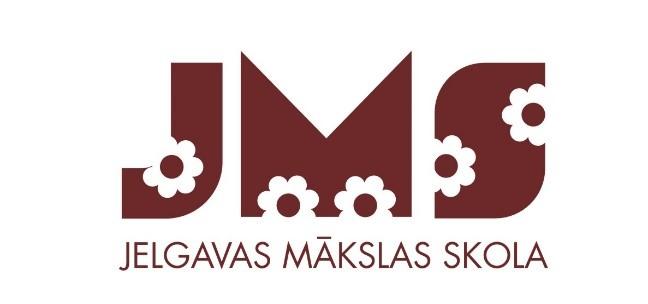 Jelgavas Mākslas skolasPAŠVĒRTĒJUMA ZIŅOJUMSMazais ceļš 2, LV-3001Tālrunis 63080181, fakss 63080181e-pasts    makslas@izglitiba.jelgava.lvReģistrācijas  Nr. 2870902360mājas lapas adrese  www.j-m-s.lv Direktore:  Anda StankevičaJelgava 2018Saturs1. Skolas vispārīgs raksturojums   1. Atrašanās vieta un sociālā vide      Jelgavas pilsētas domes izglītības iestāde Jelgavas Mākslas skola (turpmāk tekstā - Izglītības iestāde) ir Jelgavas pilsētas domes dibināta un pakļautībā esoša pašvaldības profesionālās ievirzes izglītības un interešu izglītības iestāde ar reģistrācijas Nr. 2870902360, kas reģistrēta Latvijas Republikas Izglītības un zinātnes ministrijas izglītības iestāžu reģistrā 2003. gada. 25. februārī, juridiskā adrese Mazais ceļš 2, Jelgava, LV-3001.      Izglītības iestāde  darbības tiesiskais pamats ir Izglītības likums, Profesionālās izglītības likums,  normatīvie akti Izglītības iestādes nolikums, apstiprināts  Jelgavas domes lēmumu Nr.14/6 25.11.2010.  Izglītības iestādes darbību reglamentē  iekšējie normatīvie dokumenti.  Izglītības iestāde ir patstāvīga mācību iestāde ar juridiskās personas statusu,  savu simboliku - karogs, logo, zīmogs, sava veidlapa.  Izglītības iestāde ir sava mājas lapa, iestādes sasniegumi apskatāmi kultūrizglītības iestāžu  Kultūras kartē,  Izglītības iestāde pieslēgta VIIS informatīvajai sistēmai.       Izglītības iestādi apmeklē izglītojamie no Jelgavas   pilsētas un tai   pieguļošajām teritorijām – Ozolnieku un Jelgavas novada. Pašvaldības nodrošina  bezmaksas  e-talonus sabiedriskajā transportā. 2018. gada 1. septembrī  Izglītības iestādē profesionālās ievirzes izglītības programmās  ,,Vizuāli plastiskā māksla’’  uzsāk mācības  311 izglītojamie, interešu izglītībā 55 izglītojamie.        Izglītības iestādē izglītojas izglītojamie no maznodrošinātajām un daudzbērnu ģimenēm, ģimenes  tiek atbrīvotas no dalības maksas programmā ,,Vizuāli plastiskā māksla’’ 20V11001  saskaņā ar Jelgavas pilsētas pašvaldības 2013.gada 31.janvāra saistošajiem noteikumiem Nr.13-3 ,,Dalības maksa par izglītības ieguvi Jelgavas pilsētas pašvaldības profesionālās ievirzes izglītības iestādēs’’. No dalības maksas interešu izglītībā atbrīvoti izglītojamie, kuri deklarēti Jelgavas pilsētā.  2.  Izglītības iestādes vēsture, vide       Jelgavas Dome 1986. gadā  Jelgavas 2. vidusskolas telpās nodibina Jelgavas Mākslas skolu, direktors Andrejs Zvejnieks. 1993. gada 1. aprīlī nepabeigto celtniecības objektu ,,Civilās aizsardzības kursu ēku Mazajā ceļā -2’’ nodod Mākslas skolas bilancē. 2005.gada novembrī darbu uzsāk direktore Anda Stankeviča.2016. gada 1. oktobrī Jelgavas Mākslas skola svinēja 30. gadu jubileju.        Jelgavas izglītības attīstības politikas  virsmērķis- kvalitatīva un iekļaujoša izglītība personības attīstībai, cilvēku labklājībai un ilgtspējīgai valsts izaugsmei. Izglītības iestāde atrodas Jelgavas pilsētā ar augsti attīstītu un radošu kultūrvidi un izglītotiem iedzīvotājiem, kuri  rūpējas, lai viņu bērni iegūtu labu izglītību.   Izglītības iestādes telpas ir funkcionālas, estētiski noformētas, tīras un kārtīgas, piederošā teritorija ir estētiski iekārtota, apzaļumota, sakopta un uzturēta labā kārtībā, regulāri tiek pilnveidota  vide. Teritorijā ir izvietoti izglītojamo tēlniecības darbi.  Izglītības iestādes apkārtnē radoša  kultūras infrastruktūra,  kuru veido kultūras nami, muzeji, un bibliotēkas. Īstenotās izglītības programmasIzglītības programmas rada kontekstu, vietu un iespējas lai izglītojamais satiktos ar mākslu , domātu kritiski, izprastu līdzcilvēkus un pasauli ap sevi. Izglītības iestāde realizē :  Profesionālās ievirzes izglītības programmu Vizuāli plastiskā māksla 20V21100  licence   Nr. P-17535 2018. gada 17. septembris.Profesionālās ievirzes izglītības programmu Vizuāli plastiskā māksla 30V21100  licence   Nr. P-17536 2018. gada 17. septembris. Izglītības iestāde piedāvā interešu izglītības programmas :,,Animācija’’ izglītojamiem no 14. gadu vecuma,  ,,Skicēšana’’ no 7.-10. gadu vecuma, ,,Bērnu mākslas studija’’ no 6-10. gadu vecuma , kā arī individuālās apmācības programmas ,, Sagatavošanas studija’’ vecumā no 7-9 gadiem un ,, Individuālā apmācības programma bērniem no 6-8 gadiem. 3.  Izglītības iestādes pamatmērķi Izglītības iestādes misija:                Izglītot  laimīgus, zinošus, varošus jauniešus mākslā, Jelgavai, pilsētai ar augsti attīstītu un radošu kultūrvidi , un izglītotiem iedzīvotājiem, kuri rūpējas lai viņu bērni iegūtu labu izglītību.  Izglītības iestādes vīzija:       Laikmetīgs Mākslas un kultūrizglītības centrs Jelgavā, kurā apgūt                                                 profesionālās ievirzes izglītības pamatprasmes un zināšanas. Pamatmērķis:     Veidot izglītības vidi , organizēt un īstenot izglītību , kas nodrošinātu profesionālās                      ievirzes  mākslas izglītības programmās un interešu izglītības programmās noteikto                       mērķu sasniegšanu. Izglītības iestādes uzdevumi:1. īstenot izglītības procesu, kas nodrošinātu iespēju iegūt profesionālās ievirzes izglītības un interešu izglītības pamatzināšanas un prasmes mākslā, kā arī vērtīborientācijas veidošanu mākslā atbilstoši uzņemšanas prasībām mākslas profesionālās vidējās izglītības  programmās;2. rūpēties par izglītojamo veselības saglabāšanu un nostiprināšanu, organizējot mācību režīmu  saskaņā ar noteiktajām sanitāri higiēnisko normu prasībām;3. veicināt pedagogu un izglītojamo radošu sadarbību izglītības procesa  un mācību satura apguves jomā, izvēloties optimālas darba metodes un formas, modernās informācijas tehnoloģijas;4. veikt metodisko darbu un pedagogu tālākizglītību;5. sekmēt izglītojamo individuālo spēju un interešu pilnveidi un tālāko attīstību, veidojot ārpusstundu un audzināšanas darba sistēmu, veicināt izpratni un empātiju dažāda vecuma un sociālo grupu starpā;6. piedāvāt neformālas interešu izglītības programmas kā papildinājumu esošajām;7. sadarboties ar izglītojamo vecākiem (aizbildņiem), lai nodrošinātu profesionālās ievirzes izglītības un interešu izglītības apguvi. Veicināt ilgtspējīgas attiecības ar auditoriju, izglītības iestādēm, mākslas un sociālajām institūcijām, starptautiskiem mākslas izglītības centriem; 8. sistemātiski un racionāli , atbilstoši finansiālām iespējām, pilnveidot  materiāli tehnisko bāzi.Iepriekšējā perioda prioritātes:1. īstenot izglītības programmas atbilstoši programmu prasībām;2. veicināt izglītojamo sasniegumus aktualizējot vērtēšanas sistēmu un sadarbību ar vecākiem;3. modernizēt  un atjaunot  Izglītības iestādes fizisko vidi.Rezultāti: 1. veikta programmu pārskatīšana un saskaņošana.  Izglītības iestāde nodrošināja iespēju izglītojamiem iespēju iegūt profesionālās ievirzes izglītību mākslā atbilstoši apstiprinātajai programmai.  Izstrādātas jaunas interešu izglītības programmas. Lielāka uzmanība pievērsta metodiskajam darbam, darba plānošanai.2.  ieviešot e-klasi, pastiprinātu informācijas apmaiņu ar vecākiem, aktualizējot vērtēšanas sistēmu, pārrunas ar pedagogiem un izvērtējot mācību stundu darbu veicināta  izglītojamo un vecāku attieksme, un izglītojamo sasniegumi;3.  šajā laika periodā veikti remonti  Izglītības iestādes iekštelpām un  fasādei. Labiekārtota skolas ainava, pārsiltināti skolas logi, un paplašinātas telpas tehniskajiem darbiniekiem. Teritorijā izbūvēta Radošā terase.4.  Īstenotās izglītības programmasMācību saturs    Aktualizētas mācību programmas visos mācību priekšmetos. Izstrādātas jaunas interešu izglītības programmas. Pilnveidoti mācību priekšmetu tematiskie plāni, norādīti jaunāko informācijas tehnoloģiju un citu uzskates un mācību līdzekļu izmantojamība katras tēmas ietvaros.   Mācīšana un mācīšanās  Pilnveidota materiāltehniskā bāze un programmu nodrošinājums pilnvērtīgai jauno tehnoloģiju izmantošanai. Pārstrādāts tematisko plānu saturs, ieviešot radošākus uzdevumus un iekļaujot vērtēšanas sistēmu.  Ir pilnveidotas pedagogu prasmes lietot jaunās tehnoloģijas mācību stundu vadīšanai un metodisko materiālu sagatavošana. Pielietojam E-klasi saziņai ar vecākiem un informācijas pieejamībai . Izglītojamiem ērtāka pieeja informācijai par ārpusstundu pasākumiem, konkursiem un izstādēm,  starptautiskajiem projektiem. 5.  Izglītības iestādes fiziskā vide       Kopš 2012. gada skolā katru gadu veikti remontdarbi. Atjaunotas 28 mācību kabinetu durvis un 13 kabinetos veiks telpu grīdas, sienas, griestu remonts. Pārprojektētas telpas, kuru kvadratūra neatbilda darba funkcijām -21. un 1. kabinets. Veikta  apgaismojuma rekonstrukcija skolas zālē un izremontēti griesti un sienas uzstādīta papildus ventilācijas sistēma. Nomainītas vecās elektroinstalācijas, sadales skapis. Pēc projekta apzaļumota  piederošā teritorija, iebetonēti podesti izglītojamo diplomdarbu izvietošanai. Izflīzēts un izremontēts skolas 2. stāva gaitenis. Nosiltināti skolas 1. stāva logi. 2017. gadā iekonservēta skolas fasāde pret tālāko sienu bojāšanos . 2018. gadā veikts remonts rezerves kāpņu telpai  divos stāvos, tēlniecības noliktavai 12. kabinetam , siltummezgla-14.kabineta remonts. Veikta tehniskā apsekošana, saņemts atzinums lai konstatētu ēkas drošumu un nepieciešamos uzlabojumus plānotā fasādes projekta pasūtīšanai. Veikta  Izglītības iestādes energoefektivitātes pārbaude. 2018.gada 20.martā saņemts būvinspekcijas  apliecinājums par būvdarbu pabeigšanu. Izvērtēti darba vides riska faktori –apgaismojums, telpu vēdināšana, darbs pie tehniskām iekārtām, psihoemocionālie , traumatiskie- kāpnes, trepes, elektro darba rīki.6. Izglītības iestādes pedagogu kvalitatīvais un kvantitatīvais sastāvs     Izglītības iestādes direktore Anda Stankeviča. Kvalitatīva mācību procesa norisi un organizāciju nodrošina direktores vietniece izglītības jomā Ilze Emse -Grīnberga.  Metodisko darbu, projektu vadību un ārpusstundu darbu vada metodiķi Anete Aizsilniece un Ilizane Grīnberga.  Atbalstu skolas vidē un pozitīvas attieksmei darbā nodrošina profesionālās ievirzes pedagogi. Mācību procesu  vada 19 pedagogi ar augstāko profesionālo / akadēmisko un pedagoģisko izglītību no kuriem  11 maģistri 2 pedagogi apgūst  maģistra izglītību. Visu skolas pedagoģisko darbinieku kvalifikācijas  atbilst Ministru kabineta noteikumos Nr. 662 (2014.28.10.) „Noteikumi par pedagogiem nepieciešamo izglītību un profesionālo kvalifikāciju un pedagogu profesionālās kompetences pilnveides kārtību" izvirzītajām prasībām. 7. Skolas īpašie piedāvājumiSkola regulāri organizē  izglītojamo  darbu izstādes. Izglītojamiem ir iespēja darboties interešu izglītības programmās ,,Bērnu mākslas studija”, ,,Skicēšana’’, ,,Animācija ’’. Iespēja piedalīties meistardarbnīcās- ,,Auduma apdruka’’, ,,Stikla māksla’’  izglītojamiem un pedagogiem.Pedagogiem iespēja piedalīties A tālākizglītības kursos. Skola jau otro gadu organizē Zīmējumu teātra izrādes. Skolas izstāžu zālē iespējama regulāra profesionālu mākslinieku darbu izstāžu apmeklēšana , tikšanās ar darbu autoriem un dalība meistarklasēs. Iespēja piedalīties skolas atvērto durvju dienas pasākumos.   Apskatīt  RDMV, JRRMV skolēnu darbu izstādes, tikties ar absolventiem,  piedalīties  Izglītības iestādes ikgadējā karnevālā-  2017.gadā ,,Meža alas’’, 2018.gadā ,,Fantastika’’. Jau otro gadu tiek organizēta  ,,Muzeju nakts Mākslas skolā’’, kā arī vasaras praksi iespējams labākajiem pavadīt Francijā. 2. Iepriekšējā darbības  perioda  prioritātes un sasniegumiPrioritātes:  Mācību priekšmetu programmu pilnveidošana  Veidot izglītības vidi, organizēt un īstenot izglītību, kas nodrošinātu profesionālās ievirzes mākslas izglītības programmās un interešu izglītības  programmās noteikto mērķu apguvi.                 Mācību procesa pilnveidošana      Nodrošināt izglītojamiem apstākļus profesionālās ievirzes un interešu izglītības  programmu zināšanu un prasmju apguvei. Nodrošināt sistematizētu pamatzināšanu apguvi .Veicināt izglītojamo  pamatvērtību - garīguma, darba tikuma, radošo spēju, kā arī vērtību orientācija mākslā.Izglītojamo karjeras sistēmas izveidošana un ieviešana.Informēt izglītojamos par iespējām iestājai vidējās mākslas izglītības iestādēs.                   Pedagogu profesionālās darbības kvalitātes novērtējums Atbilstoši darba pienākumiem veikt sava darba pašnovērtējumu.              Izglītības iestādes fiziskās vides pilnveidošanaModernizēt un rekonstruēt iekštelpas un veikt skolas apzaļumošanu. Iespēju robežās piemērot izglītojamiem ar speciālām vajadzībām.     Mācību priekšmetu programmu pilnveidošanaSasniegtais:      Regulāra pedagogu dalība atbilstošos  tālākizglītības kursos un semināros, ik semestra tematisko plānu izstrāde, atbilstoši aktualitātēm mācību darba plānā, 100% pedagogu tālākizglītības kursu  apmeklējums. Ikvienam pārskatāmu, atklātu semestru darbu skašu praktizēšana  Izglītības iestādē un visā mācību procesā- paraug ekspozīcijas izveide visos mācību priekšmetos. Pārskatītas programmas prasības atbilstoši izglītojamo sasniegumiem.                 Mācību procesa pilnveidošanaSasniegtais:      Pārskatīta mācību sasniegumu vērtēšanas kārtība.  Izglītības iestādē veiksmīgi tika uzsākta elektroniskā žurnālvadības sistēmā E-klase. Pilnveidots mācību process balstoties  pēc skašu rezultātiem,  izanalizējot situāciju, vadoties pēc pedagogu iesniegtajiem stundu tematiskajiem plāniem un reāli paveikto. Sastādot mērķus nākamajam semestrim, ņemta vērā  programmas apguve, un  starppriekšmetu saikne, dalība un sasniegumi  vietējos un starptautiskā mēroga konkursos, tālākizglītība. Nodrošināta IT pieeja  izglītojamajiem  visās mācību stundās. Izstrādāta un darbojas noteikta kārtība vecāku informēšanai par Izglītības iestādes darbību, izglītojamo sasniegumiem ( e-klase, sekmju lapa,  Izglītības iestādes mājas lapa, vecāku informatīvās lapas).Pedagogi  aktīvi sadarbojas ar izglītojamo ģimenēm, mācību procesā radušos problēmu veiksmīgai risināšanai. Aktualizējot  mācību uzdevumus, darba metožu dažādošanu (meistardarbnīcu un grupas darbu princips), starp priekšmetu sasaisti un individuālas pieejas palīdzību, tiek attīstītas radošas personības praktiskās pamatiemaņas.Starpskates,  skates un grupas atvērtā darbu vērtēšanas princips ļauj ikvienam argumentēti iesaistīties darba rezultātu  novērtējumā un analīzē.           Izglītojamo  karjeras sistēmas izveidošana un ieviešanaSasniegtais: Izglītības iestādē izveidota karjeras izglītības sistēma, informācija  pieejama   Izglītības iestādes mājas lapā, informatīvajā stendā. Regulāri tiek organizētas tikšanās, ekskursijas karjeras izvēles jomā.            Pedagogu  profesionālās darbības kvalitātes novērtējumsSasniegtais:       Izstrādāta pedagogu profesionālās darbības kvalitātes novērtēšanas kārtība. 7 pedagogi ir ieguvuši 3. kvalitātes pakāpi, 1 pedagogs ieguvis  4. kvalitātes pakāpi. Visi pedagogi rūpējas par savas kompetences paplašināšanu , apmeklējot  pedagogu  tālākizglītības kursus, piedalās meistardarbnīcās un pilnveido sevi piedaloties izstādēs. Pedagogu darba kvalitātes vērtēšanai ievērojam normatīvo aktu prasības. Izglītības iestādē pastāv vienotas prasības pedagogu darba kvalitātes vērtēšanai. Drošības pasākumu ievērošanaSasniegtais:     Veiktas regulāras praktiskās apmācības darbiniekiem ugunsdrošībā.Regulāri tiek pārskatīti un papildināti skolas  iekšējās kārtības noteikumi atbilstoši aktualitātēm normatīvajos aktos. Regulāri izskatām un izvērtējam riskus darba vietā. Izstrādāti noteikumi par rīcību vardarbības konstatēšanas situācijās un iepazīstināti ar noteikumiem pedagogi.Nodrošināta izglītojamo (nodrošina pedagogi), darbinieku (nodrošina skolas administrācija) un atbilstoši izglītojamo vecāku ( informācijas stendā) iepazīšanās ar  Izglītības iestādes : iekšējās kārtības noteikumiem, drošības noteikumiem, evakuācijas plānu  informācijas stendāMācību kabinetu materiālās bāzes nodrošināšanaSasniegtais:       No 2017. gada skolā  mācību procesam iegādāti  un uzstādīti 4 datori, 7 planšetes pedagogiem,   projektors, portatīvais dators,  jaudīgāks kopētājs, spoguļkamera.Uzstādīta lauka terase mācību procesam ārpus telpām. Veidošanas nodarbībām iegādāta māla virpa.  Atjaunota uzskate- ģipšu figūras veidošanas  un zīmēšanas nodarbībām.Iegādātas 3 Fotoshop un Ilustrator  programmas  datorapmācībai, 10 grafiskās planšetes.Skolas bibliotēkai iegādātas jaunas grāmatas un nodrošinātas ērtas mēbeles klasēs, koridoros.  Izglītības iestādes videSasniegtais:Nodrošināta  izglītības iestādes iekšējo normatīvo aktu atbilstība un izpilde saskaņā ar ārējo normatīvo aktu prasībām, to savlaicīga korekcija  un normatīvo aktu skaidrošana personālam, izglītojamiem un vecākiem. Regulāri aktualizēta Izglītības iestādes mājas lapa, aktuālākās  informācijas izglītojamiem un  vecākiem ievietošana. Palielināta interneta jauda. Veikti visi plānotie darbi vides uzlabošanai- iekštelpu  un skolas fasādes remonti, logu siltināšana, teritorijas apzaļumošana. 3.Iepriekšējā vērtēšanas perioda ieteikumu izpilde4.  Izglītības iestādes SASNIEGUMI VISU JOMU KRITĒRIJOS1. Mācību saturs- Izglītības iestādes īstenotās izglītības programmas  (Pielikums Nr.2)       Visas izglītības programmas ir licencētas un atbilst Valsts profesionālās ievirzes izglītības standartam. Profesionālās ievirzes  izglītības programmas izstrādātas sadarbojoties un konsultējoties  ar VISC un LNKC.        Izglītības iestādē mācību procesu īsteno atbilstoši licencētajām izglītības programmām -profesionālās ievirzes izglītības programmu “Vizuāli plastiskā māksla 20V 21100”- 7.gadīgo izglītības programmu un  “Vizuāli plastiskā māksla 30V 21100” - 3gadīgo izglītības programmu. 7 gadīgās un 3 gadīgās programmas  - “Vizuāli plastiskā māksla” saturs atbilst attiecīgajām izglītības pakāpēm.         Pedagogi  Zīmēšanā, Veidošanā, Dizainā, Gleznošanā, Darbs materiālā ir izstrādājuši savas mācību autorprogrammas. Visas mācību priekšmetu  programmas apstiprina izglītības iestādes vadītājs.  Profesionālās ievirzes programmas saturs ir veidots kā vienots mācību priekšmetu kopums. Programmas apjoms un to apguves laika sadalījums atbilst programmas apguves pēctecībai un starppriekšmetu saitei.         Programmu saturs tiek pilnveidots  un nepieciešamības gadījumā mainīts, atbilstoši normatīvajiem dokumentiem, kā arī izglītojamo un viņu vecāku pamatotām prasībām vai pedagoģiskā personāla kvalifikācijas iespējām.       Mācību priekšmetu stundu saraksts ir apstiprināts un atbilst licencētajai izglītības programmai. Stundu slodze atbilstoši normatīvo aktu prasībām.       Mācību process  Izglītības iestādē notiek  valsts valodā - latviešu, personāls ievēro godpilnu attieksmi pret valodu. Izglītojamie, kuri apguvuši izglītības programmu un ieguvuši nepieciešamo zināšanu un prasmju novērtējumu, nokārtojuši ieskaites ar atzīmi visos mācību priekšmetos un nokārtojuši noslēguma pārbaudījumu, saņem apliecību par profesionālās ievirzes izglītību.Izglītības programmas īstenošanas plānošana        Atbilstoši mācību programmu saturam  pedagogi izstrādā  stundu tematiskos plānus mācību gadam. Pedagogi plāno katrai mācību tēmai realizēšanas laiku, mācību satura apguves secību, metodes,  mācību līdzekļus, materiālus, tehniskos līdzekļus un  vērtēšanas formas.        Izglītības programmas, mācību priekšmetu programmas un tematiskie plāni , kā arī pārējie izglītības procesu reglamentējošie dokumenti atrodas direktora vietnieces mācību jomā kabinetā.      Izvērtējot  mācību darba  skates un starpskates, pedagogu pašnovērtējumus, pārliecinājāmies, ka visi pedagogi izprot un pilda izglītības programmā noteiktās prasības, uzdevumus un pedagogi radoši veic programmas izpildi.      Izglītības programmas īstenošanas plānošana notiek atbilstoši mācību programmai un  jaunā mācību gada prioritātēm valsts līmenī (Valsts konkursa tēmu laicīgi iesaistot mācību Tematiskajos plānos), pašvaldības līmenī ( Jelgavas pilsētas 750 jubileja; Ģ.Eliasa 120. jubilejas vai Teātra tēmas, par godu A.Spertāla 120.jubilejai, Latvijai 100) un ņemot vērā skolas izvirzītās gada prioritātes.       Mācību priekšmetu stundu saraksts ir direktora  apstiprināts un atbilst licencētai izglītības programmai. Stundu saraksts izveidots atsevišķi I un II semestrim, ieskaitot mācību plenēru jūnija mēnesī. Stundu saraksts un tajā veiktās izmaiņas   pieejamas izglītojamo informācijas stendā,  skolas mājas lapā un e-klasē. Aktuālās izmaiņas laicīgi tiek izsūtītas adresātiem e-klasē. Mācību stundu noslogojums nedēļā atbilst normatīvajiem aktiem.1., 2.klasēm - 3 stundas; 3.klasēm - 10 stundas; 4. - 7.klasēm 12 stundas nedēļā. Stundu skaits 20V programmā: 2455. Stundu skaits 30V programmā: 1296. Nedēļā - 10.        Mācību Tematiskos plānus pedagogi iesniedz 1 reizi semestrī. Vasaras prakse tiek organizēta, atbilstoši Vasaras prakses plānam, kas tiek izstrādāts katru gadu, papildinot mācību priekšmetos aprobētās tēmas. Darbs tiek organizēts vidē, kas papildina iepriekš iegūto informāciju un ļauj attīstīt iemaņas: Brīvdabas muzejā, Cinevillā, Rīgas zoodārzā, Motormuzejā, Bauskas un Dobeles pilsdrupās, dabā, Latvijas gleznainākajās pilsētās 2017. gadā Talsos, 2018. gadā Limbažos.  2017. gada vasarā iespēja izglītojamiem piedalīties vasaras  praksē Francijā, papildinot zināšanas mākslas valodas pamatos zīmēšanā un gleznošanā.       Mācību saturs 20V programmā tiek apgūts 7 mācību gadu laikā, atbilstoši profesionālās ievirzes izglītības programmas prasībām – zīmēšana, gleznošana, kompozīcija, darbs materiālā, datorgrafika, veidošana un mākslas valodas pamati.       30V programmā tiek apgūts 3 mācību gadu laikā apgūst  zīmēšanu, gleznošanu, kompozīciju, datorgrafiku, tēlniecību, mākslas valodas pamatus un  dizainu , pēc  rotācijas principa mainās priekšmeta saturs 1.gadā - grafiskais dizains, 2.gadā - keramikas dizains, 3.gadā - stikla dizains.Tēmu apguvei ir paredzētas 40 minūtes (1 mācību stundas nedēļā) 1 reizi nedēļā 3 mācību priekšmeti 1.un 2.klasēm, 80 minūtes (2 mācību stundas nedēļā) katrā mācību priekšmetā no 3 - 7.klasei un Kursiem.          Mācību satura apguvei stundās tiek izmantoti dažādu veidu mācību līdzekļi: mācību un mākslas literatūra, metodiskie uzskates materiāli, digitālie mācību līdzekļi, ģeometrisku priekšmetu pamatformu modeļi, izdales materiāli, mācību materiāli, mācību tehniskie līdzekļi, dažādi sadzīves  priekšmeti un dabas objekti .         Ikdienas mācību procesā pedagogs  izvēlās mācību metodes, kas attīsta izglītojamos prasmi mācīties, radoši izmantot zināšanas, sadarboties ar citiem un novērtēt sevi. Mācību metožu izmantošana ir cieši saistīta gan ar mācību procesa mērķiem un uzdevumiem, gan pedagoga  personību un vēlēšanos radoši strādāt. Pedagogs atšķirīgās situācijās no daudzveidīgā metožu klāsta izvēlas to mācību metodi, kura liekas vispiemērotākā konkrētu mācību mērķu sasniegšanai.         Izvēlamies: demonstrējumu, eksperimentu, eseju, fotografēšanu, ideju pierakstus, vizualizēšanu, jautājumu un atbilžu metodi, kolekcijas veidošanu, materiālu atlasi, skates, praktisko darbu muzejā, projektu metodi, radošo kopēšanu, eksperimentu, prāta vētru,  recenziju,  diskusiju, skicēšana  praktiskās stundas muzejos, izstāžu analīze un citas. Pārbaudes darbi - zīmēšanā, gleznošanā, veidošanā 7. klasēm II semestrī, pirms Nobeiguma darbu izstrādes.            Mācību darba diferenciācija un individualizācija notiek pilnīgi visās mācību stundās un Vasaras prakses nodarbībās. Pedagogi seko izglītojamo spējām, prasmēm, interesēm, personīgā rakstura iezīmēm un mācību procesa laikā  piedāvā dažādas grūtības pakāpes uzdevumus atbilstoši izglītojamo spējām. Izglītojamiem, kuri ilgstoši ir kavējuši nodarbības, tiek piedāvāts papildus laiks iekavēto uzdevumu veikšanai. Izglītojamiem, kuri izņēmuma kārtā nevar apvienot mācības vairākās interešu izglītības iestādēs, tiek piedāvāts individuāls apmeklējums atsevišķos mācību priekšmetos.Izglītības programmas satura pilnveide        Izglītības programmas satura pilnveide notiek pakāpeniski, atbilstoši aktualitātēm, kuras ik gadu izvirza Latvijas Nacionālais kultūras centrs.        Mācību priekšmetu programmu saturs tiek pārskatīts un pēc nepieciešamības aktualizēts katru gadu izvērtējot izglītojamo sasniegumus skatēs I pusgadā, II pusgadā, nobeiguma darbos.       Divas reizes mācību gadā - decembrī un maijā, pusgada darbu Skašu laikā  tiek izteikti metodiskie  priekšlikumi uzdevumu izmaiņām un uzlabojumiem visos mācību priekšmetos 20V un 30V programmās. Pedagoģiskās padomes sēdēs  argumentēti tiek izanalizētas plānojamās izmaiņas  mācību priekšmetu saturā  un nepieciešamības gadījumā tiek izstrādāta autorprogramma konkrētā mācību priekšmetā.          Izglītības iestāde seko līdzi visām pašvaldības, valsts aktuālajām direktīvām izglītības jomā, un saistībā ar Valsts konkursu noteiktajām prioritātēm profesionālajā ievirzē, veic izmaiņas mācību priekšmetu tematiskajos plānos, kad  tas ir nepieciešams.          Izglītības iestādes administrācija atbalsta pedagogu tālākizglītību, informē par apmeklējamajiem kursiem, nodrošina pieredzes apmaiņas, atbalsta izglītojamo sagatavošanai konkursiem, izstādēm, atbalsta ar mācību līdzekļiem, atbalsta radošumu mācību procesā un pasākumu organizēšanā.’           Izglītības iestādes administrācija seko mācību priekšmetu programmu pilnveidei, ieviešot jaunas tehnoloģijas , iekārtas, instrumentus un atbalstot radošus pasākumus.           Izglītības iestāde katru gadu praktizē neformālās izglītības programmas, atbilstoši Izglītības pārvaldes piedāvātajiem apmaksāto nodarbību resursiem.2016./17.m.gadā  tiek īstenotas sekojošas interešu izglītības programmas: ,, Cilvēka figūra tēlotājā mākslā ‘’,“Mazā mākslas studija”, “Mākslas stili”.2017./18.m.gadā  tiek īstenotas sekojošas interešu izglītības programmas: “Bērnu mākslas studija”,  “Datorgrafikas izmantošana produktu dizaina izstrādē”, “Mākslas studija”. 2016./17. mācību gadā organizēti 48 izglītojoši pasākumi, 8 pieredzes apmaiņas,  9 semināri, dalība 3 projektos.2017./18. mācību gada I pusgadā organizēti 22 izglītojoši pasākumi, 5 pieredzes apmaiņas, 3 semināri, dalība 3projektos.       Organizētas meistardarbnīcas  skicēšanā,  keramikas apgleznošanā, apdrukās, sietspiedes tehnikās, stikla mākslā Vispusīgi un pēctecīgi iekļautās tēmas, kas veido izglītojamā attieksmi pret sevi, citiem, darbu, dabu, kultūru, sabiedrību un valsti, audzinot krietnus, godprātīgus, atbildīgus cilvēkus – Latvijas patriotus. Mācību Tematiskajos plānos pedagogi iekļauj tēmas, kas paredz pastiprinātu pētniecību un refleksijas  par Latvijas valstī notiekošajām aktualitātēm,  dabu, kultūru, vēsturi un caur tēmu izpēti veicinot kļūt par atbildīgiem, godprātīgiem, strādīgiem un laimīgiem cilvēkiem. Piemēram: “Mana sapņu profesija”; Ģ.Eliasa daiļrade; 18.novembris Uguns zīmēs; Zīmes un raksti; Es dzīvoju pie jūras; Latvijā būvētie burinieki, utt.Lepojamies    Sadarbībā ar Jelgavas Pilsētas slimnīcu, tās renovācijas procesā slimnīcā ir realizējies monumentāls sienas apdrukas projekts visu stāvu interjeros, kas veido estētiski pārliecinošu vidi visiem slimnīcas klientiem un apmeklētājiem. Par pamatu izmantoti visu klašu bērnu darbi, iepriekš tēmas iekļaujot mācību procesā. Katru gadu Mākslas skolas  skolēni ar saviem darbiem ilustrē Jelgavas skolēnu dzeju krājumu.Vērtējums  labi2. Mācīšana un mācīšanāsMācīšanas kvalitāte Izglītības iestādes klašu mācību stundu uzskaites žurnāli            Direktora vietniece izglītības jomā  , atbild par E- klases nepieciešamā satura ievadi mācību darbam un veic tā regulāru pārraudzību, audzēkņu reģistru un uzskaiti saskaņā ar ārējām normatīvajām prasībām un Izglītības iestādes darba organizācijas vajadzībām. Izglītības iestādē tiek ievērota  izglītojamo uzņemšana un atskaitīšana , reģistrs VIIS. Katram izglītojamam E- klasē personas lieta, nepieciešamā informācija, sekmju uzskaite katram mācību gadam.   Pedagogi atbild par faktisko stundu tēmu atspoguļojumu, izglītojamo  stundu apmeklējumu, un darbu vērtējumiem.  Mācību procesa organizācija     Mācību process skolā vada direktora vietniece izglītības jomā , kura balstoties uz   licencētajām programmām,  mācību priekšmetu programmām , izglītojamo skaitam  Izglītības iestādē , izstrādā   Izglītības iestādes mācību darba plānu,  stundu sarakstu, kuru apstiprina  Izglītības iestādes direktore. Katram mācību priekšmetam ir izstrādāta programma t.s.k. pedagogu autorprogrammas un katrs pedagogs izstrādā mācību priekšmetu  tematiskos plānus I un II semestrim. Mācību stundas vada mācību priekšmetu pedagogi  , kuru izglītība atbilst normatīvajiem aktiem.  Mācību darbs skolā tiek realizēts mācību stundās, skatēs, plenēros, mācību ekskursijās, individuālā darbā, pārrunās dažādos projektos, izstādēs un konkursos.  Mācību stundas notiek pēc apstiprinātā stundu saraksta, kuru apstiprina  Izglītības iestādes direktore. Stundu izmaiņas tiek atspoguļotas e- klasē un informatīvajā stendā.      Izglītības iestādes mācību procesu nosaka  ,,Jelgavas Mākslas skolas nolikums’’ un izstrādātie iekšējie noteikumi  : ,, Pedagoģiskās padomes noteikumi’’ ,,Metodiskās padomes noteikumi’’,  ,,Izglītojamo uzņemšanas noteikumi’’,  ,,Noteikumi par izglītojošo neierašanos skolā’’, ,,Noteikumi par mācību stundu sarakstu’’, ,, Izglītojamo zināšanu un prasmju vērtēšanas kritēriji un kārtība, izglītojamo pārcelšanā nākamajā klasē un atskaitīšana’’, ,,Aizvietošanas kārtība’’, ,, Pedagogu materiālās stimulēšanas kārtība’’, ,, E-klases žurnāla lietošana’’, ,,Izglītojamo nobeiguma darbu izstrādes un organizēšanas kārtība’’, ,,Izglītojami iekšējās kārtības noteikumi’’, ,,Pedagogu profesionālās darbības kvalitātes novērtēšanas kārtība’’, ,,Izglītības iestādes drošības noteikumi’’.     Informācijas aprite starp pedagogiem, izglītojamiem un izglītojamo vecākiem notiek gan tiešas saziņas veidā, pa pastu, gan elektroniski (e-pasts; mājas lapa www.j-m-s.lv; e-klase, telefoniski)    Izglītojamos  uzņemot  Izglītības iestādē izdala informatīvās skrejlapas ar aktuālāko informāciju par Izglītības iestādi, mācību procesu un saziņas iespējām. Labs un ātrs informācijas aprites veids ir Izglītojamo padomes aktivitātes.  Reizi mācību gadā tiek organizēta vecāku sapulce. Ieteikumi tiek apkopoti, izskatīti metodiskajās sapulcēs un ieviesti dzīvē. Izglītojamie  tiek aicināti savas vēlmes un interesējošās jomas paust anketās.        Vecāki iegūst informāciju par izglītojamā sekmēm , apmeklētību un stundām, atgriezeniski  Izglītības iestāde saņem informāciju par izglītojamo kavējumu iemesliem, ieteikumus sadarbībai un mācību procesa organizēšanai.       Mācību stundas uzdevumi un sasniedzamie rezultāti ir skaidri formulēti tematiskajos plānos, nodarbības plānojums ir strukturēts atbilstoši  mācību stundas uzdevumam. Mācību stundā pedagogi informē  izglītojamos par mācību uzdevumiem, par aktuālākajiem pasākumiem, informācija pieejama arī  Izglītības iestādes mājas lapā un  informācijas stendā. Mācību procesā izmanto atbilstošus mācību līdzekļus, metodes, tehnisko aprīkojumu un nepieciešamos rekvizītus.Metodiskā darba organizācija     Metodiskais darbs noris atbilstoši skolas metodiskā darba plānam, kurš aptver izglītojamo audzināšanas plānu, karjeras izvēli, ārpusstundu darbu un projektu piesaisti un pedagogu tālākizglītību. Metodisko darbu organizē  sadarbībā ar Latvijas Nacionālo Kultūras centru, Jelgavas izglītības pārvaldi, Jelgavas Domi izglītības programmu saskaņošanā, finansēšanā, metodisko materiālu, informācijas apmaiņā.   Notiek pedagogu metodiskā darba pilnveide un  tālākizglītība, piedaloties kompetenču pilnveides semināros, muzeju semināros, laikmetīgās mākslas izstādēs, sapulcēs un kursos. Pedagogi ir gan kursu un meistardarbnīcu vadītāji, gan klausītāji. Skolai cieša sadarbība ar PIKC  Rīgas Dizaina Mākslas Vidusskolas metodisko centru karjeras pasākumu , Mākslas skolu Valsts Konkursa  organizēšanā, metodisko uzskates materiālu izstrādē. Tradīcija- ikgadējas RDMV izglītojamo jauno dizaineru diplomdarbu projektu izstādes , pieredzes apmaiņas pedagogiem un  izglītojamiem.  Izglītības iestādē reizi 2 nedēļās notiek metodiskās sapulces, kurās tiek izskatīti aktuālākie mācību procesa un ārpusstundu aktivitāšu jautājumi.  Pedagogu metodiskā darba pilnveide notiek atbilstoši pedagogu tālākizglītības un kompetenču pilnveides semināru, kursu, meistarklašu piedāvājumam un saskaņojumam. 2018.gadā 13.-14. aprīlī skola organizē profesionālās ievirzes mākslas un dizaina jomas programmu izglītojamo Valsts konkursa noslēguma konferenci un izstādes Jelgavā.Mācību satura apguvei izvēlēto metožu atbilstība           Mācību satura apguvei pedagogi  izvēlās piemērotākās mācību metodes. Pedagogi izvēlas apmācības metodes atbilstoši izglītojamo personības attīstības vajadzībām, apgūstāmā temata specifikai un izglītības programmas satura prasībām. Daudzveidībai tiek organizēti izglītojamiem dažādi  pasākumi, konkursi, izstādes, pieredzes apmaiņas, karjeras pasākumi, darbs muzejā , tā veidojot pieredzes uzkrāšanos un saikni ar reālo dzīvi. Mācību procesā direktora vietniece izglītības  jomā veic izglītojamo anketēšanu, stundu hospitācijas mācību satura mērķtiecīgai apguvei. Izvēlēto mācību metožu atbilstību un piemērotību mācību procesā var raksturot, vadoties pēc ieceru realizācijas  un darba rezultātiem - kopvērtējumu mācību pusgadu Skatēs. Papildus informāciju sniedz izglītojamo  viedoklis anketās un atgriezeniskā saite no dalības vietējā un starptautiskā mēroga konkursos.Pedagogu un izglītojamo sadarbība mācību procesā           Pedagogu un izglītojamo sadarbība mācību procesā ir raksturojama kā viena otru papildinoša un motivējoša. Pedagogi rosina izglītojamos strādāt atbilstoši spējām, veicina radošumu un interesi jaunām zināšanām.  Liela uzmanība tiek pievērsta individualitātei  un izaugsmei it sevišķi 7. Klasēm strādājot pie nobeiguma darba izstrādes un aizstāvēšanas. Izglītojamie ir atvērti jauniem mācību uzdevumiem, prasmju izkopšanai un radošuma pielietojumā visos mācību priekšmetos. Pedagogi ir ieinteresēti veiksmīgu metožu pilnveidošanā, sadarbojoties ar izglītojamiem  gūst atgriezenisko saiti. Pedagogu iniciatīva, inovācijas, līdzdalība mācību līdzekļu izstrādē          Ar  pedagogu iniciatīvu, inovācijām un līdzdalību mācību līdzekļu izstrādē tiek veicināta izglītojamo   ieinteresētība, radošums un attieksme mācību procesā , gan apgūstamajās tēmās. Pedagogi sagatavo vai pasūta uzskates materiālus, mācību līdzekļus   atbilstoši  izvirzītajiem dažreiz pat izaicinošajiem mērķiem, kurus bieži pārsniedz . Pedagogi regulāri strādā pie mācību satura pilnveidošanas ar jaunām laikmetīgām idejām, pielietojot jaunus  materiālus un tehnoloģijas. Veidošanai pedagoģe izgatavoja uzskatei  dažādas ģipša formas, Izglītības iestādes fondos tiek elektroniski uzglabāti izglītojamo darbi un uzskates materiāli visos mācību priekšmetos, zīmēšanai, gleznošanai  tika izstrādāta uzskate, kura izvietota attiecīgajos kabinetos pie sienām. Pedagogu mācību priekšmetu programmu īstenošanas saikne ar  reālo dzīvi un mūsdienu aktualitātēm         Vidēji 6 reizes gadā (atsevišķi, pa klašu grupām) tiek organizēti mācību braucieni uz muzejiem un laikmetīgās mākslas izstāžu zālēm Rīgā, Latvijā un ārzemās. Piedāvātas meistardarbnīcas un pieredzi papildinošās nodarbības Vasaras praksē un Latvijas muzejos.  Izglītības iestādē organizējam tikšanos ar profesionāliem māksliniekiem ,  Izglītības iestādes absolventiem , dalāmies pieredzē, izglītojamie piedalās praktiskajās darbnīcās  Izglītības iestādē , muzejos. Iespēju robežās plānojam izglītojamo dalību konkursos, ieplānojot  tēmas tematiskajos plānos. Izglītības iestādes izglītojamie veido  mīksto rotaļlietu skices SIA ,,Berling’’, ilustrē Jelgavas skolu izglītojamo dzejas krājumus, veidoja  skices Jelgavas pilsētas slimnīcas telpu dizainam. Jelgavas pilsētā izvietojam izglītojamo tēlniecības darbus. 2018. gada janvārī skolas pedagogi izstrādāja tērpa modeli dalībai Jelgavas pilsētas svētku gājienā.          Reizi gadā tiek rīkoti  Izglītības iestādes izglītojamo iesaistoši pasākumi- Karnevāls un Muzeju nakts, Zinību diena, Izlaidums. Pasākumu sagatavošanā līdzdalību ņem ikviens - sākot ar tematisku telpas noformēšanu (lielformāta sienas gleznojumiem), gan individuālu tērpu izstrādi un priekšnesumu sagatavošanu. Profesionālās  mākslas izstāžu prakse Mākslas skolā ikvienam piedāvā augstvērtīgu mākslas darbu iepazīšanu katru dienu. RDMV audzēkņu diplomdarbu projekti ļauj iepazīt mūsdienu dizaina domāšanas paņēmienus. Izglītojamo dalība konkursos, skatēs, izstādēs u.c.        2017./18.mācību gadā Izglītības iestāde ir piedalījusies 6 konkursos, 2 starptautiskos konkursos, 3 valsts nozīmes konkursos, 1 skolas organizēts. Iegūtas atzinības un pateicības. Katru mēnesi nomainām izglītojamo izstādi TC ,,Pilsētas Pasāža’’.   Izglītības iestādes izglītojamo darbi ir eksponēti 20 izstādēs pilsētā - Jelgavas Mākslas skolā (5), T/C Pilsētas Pasāžā (10), Jelgavas Kultūras namā (1), Ādolfa Alunāna muzejā (1), ZRKC (2), Jelgavas Mūzikas skolā (1).Pedagogi veicina izglītojamo pašvērtēšanas prasmju attīstību       Izglītojamo pašvērtēšanas prasmju attīstību veicina, organizējot atklātās kolektīvās kritikas stundu laikā (bērni paši novērtē darbus. Mākslas valodas pamatos izglītojamie izvērtē sevi  izstāžu un  konkursu darbos.LepojamiesIzglītojamo iesaiste starptautiskos projektos ar e-Twining platformu. Sadarbības veidošana ar Francijas pilsētu Ruel Malmaison. Izglītojamo iesaiste sadarbībā ar citām Latvijas mākslas skolām- Ķekavas, Dobeles, Saldus mākslas skolām. Vērtējums  labiPedagogi veicina izglītojamo pašvērtēšanas prasmju attīstību       Izglītojamo pašvērtēšanas prasmju attīstību veicina, organizējot atklātās kolektīvās kritikas stundu laikā (bērni paši novērtē darbus). Reizi semestrī organizējot stundas, kurās pedagogs un asistenti ir izglītojamie. Sagatavojot  un piedāvājot skolēniem anketas par mācību darba veiksmēm un neveiksmēm programmas apguves laikā. Mākslas valodas pamatos izglītojamie izvērtē sevi  izstāžu un  konkursu darbos, mācās domāt kritiski, aplūkot dažādus jautājumus par sociāliem procesiem un savu identitāti sabiedrībā, pēta norises dabā tehnoloģiskās, sociālās, ekonomiskās sekas globalizācijas kontekstā. Pēta kā pasaule izmainās fiziski un virtuāli  Lepojamies    Jauna un moderna mājas lapa, kas ļauj ērti un pārskatāmi informēt par aktuālajiem jaunumiem www.j-m-s.lvIzglītības iestādes pāriešana uz www.e-klase.lv lietošanu, iesaiste www.etwining.lv  projektosVērtējums  labi Mācīšanās kvalitāte 1. Izglītojamo mācīšanās darba organizēšana      Mācību darbs norit atbilstoši mācību gada stundu plānam un stundu sarakstam. Izglītojamiem ar mācību darbam saistītiem jautājumiem ir iespēja iepazīties mācību stundā, elektroniskajā vidē, Izglītības iestādes informācijas stendā vai konsultējoties ar pedagogu. Izglītojamie saprot mācību uzdevumu mērķus un pedagogu izvirzītās prasības, prot strādāt individuāli, pāros un grupās. Stundu tematiskie plāni, drošības noteikumi pieejami klasēs  informatīvajā stendā vai pie pedagoga. Pedagogs mācību stundai sagatavo visus nepieciešamos mācību līdzekļus un resursus.      Informācija par mācību darbam izvirzītajām prasībām tiek apspriesta  pedagogu kopsapulcēs, tālāk tā tiek aktualizēta visos mācību priekšmetos. Ar vērtēšanas kritērijiem ir iespēja iepazīties ikvienam visās darba telpās,  informatīvā stendā.         Izglītības iestādes mācību procesā visiem izglītojamiem  ir vienotas prasības. Vienādi jāievēro Izglītības iestādes iekšējās kārtības noteikumi, stundu saraksts un vienādi vērtēšanas principi. Ar prasībām izglītojamie un  viņu vecāki tiek iepazīstināti iestājoties skolā slēdzot izglītošanās līgumu un iepazīstoties ar  iekšējās kārtības noteikumiem  Izglītības iestādes mājas lapā.       Izglītojamie ir ieinteresēti līdzdarboties mācību procesā , jo ir izvēlējušies attīstīt  savus talantus. Izglītojamie gūst prieku radošajā procesā, atklāj un pilnveido savus radošos talantus, zināšanas, prasmes un tehnikas dažādos mākslas veidos. Ikdienā piedzīvo klātienē kultūras notikumus gūstot emocionālu un estētisku pieredzi, tā attīstot personiskās kultūras vajadzības.       Izglītības iestāde motivē izglītojamos caur  interesantām darba aktivitātēm, netradicionālu pieeju un interaktīvām balvām (saturīgas mācību ekskursijas gan Latvijā, gan ārpus tās).Mācības notiek klātienē, no pirmdienas līdz piektdienai, no plkst. 14.15 - 20.10, atbilstoši stundu plānā un sarakstā paredzētajam.   Izglītojamiem stundu laikā mācību vielas apguvei ir pieejama profesionāli aprīkota datorklase ar 12 darba vietām, 2 projektori , keramikas krāsns, mācību literatūra- mākslas grāmatas  metodiskajā kabinetā, metodiskais fonds, rekvizīti, mācību materiāli, internets u.c.      Ar jaunāko informāciju var iepazīties skolas informācijas stendā,  mājas lapā.  Izglītības iestādes pasākumi, izstādes  notiek  aktu zālē un attiecīgi  izstāžu zālē, foajē.Atpūtas zonā ir pieejami profesionālie preses izdevumi: žurnāli Studija, Latvijas Arhitektūra, Deko, Rīgas laiks, Freez, Ilustrētā zinātne, uc.2. Izglītojamo skaits, kuri bez attaisnojoša iemesla ilgstoši neapmeklē izglītības iestādiBez attaisnojuša iemesla ilgstoši  izglītības iestādi neapmeklē vidēji 1,5 % izglītojamo.3. Izglītības iestādes kavējumu analīze     Izglītojamo kavējumus reģistrē  e-klases žurnālā atbilstoši  Izglītības iestādes noteikumiem ,,Noteikumi, kā reģistrē izglītojamo neierašanos izglītības iestādē’’. Pedagogi  sazinās ar izglītojamā vecākiem un noskaidro ilgstošo stundu kavējumu iemeslus un izglītojamā izglītošanās plānus. Ja iemesls ir neattaisnojošs, pedagogu sapulcē tiek izvērtēts konkrētā izglītojamā mācību motivācijas līmenis visos mācību priekšmetos un vadoties pēc vienotā lēmuma, tiek informēti izglītojamā vecāki, paužot ieteikumu, kā rīkoties situācijā ar izglītojamo interešu izmaiņām. Ilgstošas slimības dēļ kavēto stundu darbs tiek kompensēts,  strādājot papildus izglītojamo brīvlaikā.4. Pasākumi kavējumu novēršanai izglītības iestādē         Konstatējot  izglītojamo neattaisnotus kavējumus pedagogi sazinās ar vecākiem to novēršanai tiek veiktas sarunas  situācijas atrisinājumam. Parasti izglītojamie vienojas ar pedagogu par kavēto darbu izstrādi līdz skatēm. Gadījumos, kad izglītojamo vecāki iesniedz iesniegumus par interešu maiņu, izglītojamie tiek atskaitīti.5. Izglītojamo mācību sasniegumu izaugsmes dinamika        Izglītības iestādē ieviešot e-klasi gan vecākiem, gan izglītojamiem un pedagogiem ir ērti apskatīt iepriekšējo semestru rezultātus un izdarīt secinājumus. Tāpat ir pārskatāmi rezultāti, kas gūti semestra laikā, ļaujot laicīgāk novērst nesekmīgas atzīmes, iesaistot papildus palīdzību no vecākiem un pedagogiem. Bieži vien rezultātu uzlabojums notiek lēni, jo attīstītas tiek prasmes un iemaņas, nevis pārbaudītas tiek zināšanas un teorētiskā izpratne par lietām.          Pilsētas, valsts un starptautisko konkursa rezultāti apstiprina augstākos izglītojamo rezultātus, tādejādi ļaujot uzticēties skates laikā izliktajiem vērtējumiem. Ja vērtējumi ir augsti, parasti augsti rezultāti ir arī vizuālajos mākslas konkursos.       Attīstīt vizuālās mākslas prasmes prasa rūpīgu un pamatīgu darbu, kas pierādās  Izglītības iestādes izglītojamo iestājeksāmenu rezultātos, stājoties Rīgas Dizaina un Mākslas vidusskolā, J.Rozentāla mākslas skolā, Latvijas Mākslas akadēmijā, u.c. Lepojamies ar savu izglītojamo tālākajiem panākumiem, turpinot studijas augstākās mācību iestādēs. 6. Izglītojamo dalība dažādos ārpusstundu pasākumos, kuri saistīti ar sabiedrības, kultūras un valsts aktualitātēm         Izglītojamo padome aktīvi piedalās un organizē ārpusstundu pasākumus, kas norisinās gan Izglītības iestādē , gan ārpusskolas, iesaistot  izglītojamos.         Gada sākumā izglītojamie pārstāv skolu ,,Zinībumā’’, organizējot dažādas ar mākslu un kultūru radošas aktivitātes kopējā pilsētas programmā. Izglītojamie bieži tiek uzrunāti, lai piedalītos dažādos radošos konkursos, projektos, kur ir nepieciešamas vizuālās mākslas prasmes, piemēram - Ziemassvētku kartiņu konkurss T/C Pilsētas Pasāža. Labāko autoru darbi tika apbalvoti ar naudas balvām un viņu darbi rotāja tirdzniecības centra Ziemassvētku dāvanu kartes.        Sadarbībā ar Jelgavas Autobusu parku un Amoplant rūpnīcu- izglītojamo darbi tika uzdrukāti uz pilsētas autobusa korpusiem- (Sveiciens jelgavniekiem!). 18. novembra valsts svētki un Lāčplēša dienas lāpu gājiens ir pasākumi, kuros skolēni brīvprātīgi piedalās gan ar svētku ornamentu - uguns zīmes organizēšanu un veidošanu Hercoga Jēkaba laukumā, Jelgavā, gan ar savu klātbūtni lāpu gājienā.         Bieži vien skolas izglītojamie mācību projektos veido ar vizuālo mākslu saistītus projektus, kas gūst gan pilsētas, gan valsts atzinību, piemēram kursantes veidotās meditatīvās krāsojamās grāmatas, kas ir nopērkamas interneta veikalā un iepriekš organizētos tirdziņos. Ikgadējā Jelgavas Dzejas grāmatas veidošana, sadarbojoties ar skolu ir izveidojusies par stabilu sadarbību, nodrošinot grāmatu ar bērnu ilustrācijām. Izglītojamo diplomdarbi bieži vien tiek dāvāti dažādām pilsētas iestādēm - skolām, bērnudārziem, slimnīcām, u.c. Piemēram, Tehnoloģiju vidusskolai, tēlniecības darbs “ Vā-ve-re”.         Jaunieši tiek uzrunāti būt aktīvi un daži ir iesaistījušies arī jaunsargos, lai papildinātu un uzlabotu gan savu fizisko sagatavotību, gan zināšanas par valsts un savas ģimenes aizsardzību.   Izglītības iestāde piedalās Eiropas dienā, piedāvājot dažādas radošas aktivitātes, iekļaujoties kopēji veidotajā pilsētas programmā. Jelgavas pilsētas svētki tiek atzīmēti ar došanos kopīgā gājienā, pārstāvot savu  Izglītības iestādi un pilsētu. 7. Izglītojamo pašvērtēšanas prasmju attīstība           Izglītojamo pašvērtēšanas prasmes tiek attīstītas, organizējot grupas  kritikas un individuāli vērtējot darbu darba veikšanas  stadijās, mudinot  izteikt vērtējumu ikvienam grupas dalībniekam. Šis process ļauj ieraudzīt, saprast, analizēt un apjaust reālo stāvokli iemaņu pielietojumā. Skatēs vērtē izglītojamo sasniegumus gan pedagogi, gan katram izglītojamam ir iespēja izvērtēt savu veikumu salīdzinoši ar citiem .Lepojamies         Izglītojamie mācās strādāt patstāvīgi, līdzdarbojas, izvērtē veikto, cenšas būt atbildīgi par veikto. Mācību procesā dominē pozitīvā domāšana, prasmju pilnveidošana un uzlabošana. Saziņai ar vecākiem  un informēšanai esam sakārtojuši saziņu elektroniskajā vidē e-klasi .Izglītojamie un vecāki var sekot  sekmēm un informācijai. Aktīvi  sazināmies sociālajos tīklos (facebook.com), dalāmies ar saviem panākumiem un priecājamies par citu panākumiem, augot  Izglītības iestādes sekotāju lokam. Pieaug  Izglītības iestādes atpazīstamība pēc kvalitatīvajiem izglītojamo un  pedagogu darbiem. Vērtējums  labi3.Vērtēšana kā mācību procesa sastāvdaļa.1.Izglītojamo mācību sasniegumu vērtēšanas kārtība       Izglītojamo mācību sasniegumus izvērtē sistemātiski, vadoties pēc skolas iekšējiem noteikumiem ,,Mācību sasniegumu vērtēšanas noteikumi’’.  Izglītības iestādē izstrādāti iekšējie noteikumi ,,E-klases (elektroniskā žurnāla) lietošanas kārtība ‘’21.04.2017.       Vērtējumu uzskaites pārraudzība un kontrole ir regulāra, izmantojot vietni e-klase. E- klasē ievadīto informāciju par izglītojamo sasniegumiem apkopo un analizē. Pedagogi  sistemātiski ievēro šo noteikumu pamatprincipus un kārtību vērtējot izglītojamo sasniegumus mācību stundās, skatēs un vasaras praksēs. Mācību sasniegumu vērtējumi tiek analizēti pēc starpskatēm un skatēm pedagoģiskās padomes sēdēs, secinājumus izmantojam mācību darba uzlabošanai. Metodiskā padome  izvērtē katra izglītojamā sasniegumus katrā mācību priekšmetā  mācību darba skatēs, vērtējumu ieraksta ē-klasē un skates protokolā, rezultātus apspriež pedagoģiskās padomes sēdē. Labākie izglītojamo darbi tiek saglabāti elektroniski uzskatei, kā metodiskie materiāli. 2. Mācību sasniegumu vērtēšanas izmantošana mācību procesa pilnveidei un izglītojamo mācību sasniegumu veicināšanai       Mācību procesā pedagogi vērtējot izglītojamo darbu seko vērtēšanas kritērijiem un pielieto attiecīgās metodes , kas atbilst izglītojamo personības attīstības pakāpei un vajadzībām. Izglītojamie ir iepazīstināti ar skolas vērtēšanas sistēmu un kritērijiem, apzinās savu sekmju līmeni, nepieciešamību uzlabot sekmes , savu mērķu sasniegšanai. Izglītojamie saprot, ka vērtējums ir atspoguļojums un kontrole izglītojamo spējām, zināšanām un iemaņām.      Izglītojamiem  pedagogi izskaidro izglītojamā vērtējumu. Mācību telpās izvietoti vērtēšanas kritēriji, kurus pedagogs izmanto veidojot  izglītojamā  vērtēšanu. Pedagogs pirms mācību vielas iepazīstina  izglītojamos ar vērtēšanas kritērijiem un principiem. Noteikumi pieejami izglītojamiem,  un izglītojamo vecākiem iestādes sekretariātā un informācijas stendā.       Izvērtējot pa posmiem I un II semestri   veicam salīdzinošu pārskatu par darba procesu pa posmiem un kopumā. Semestra noslēgumā apkopojot sekmes  motivējam labākos, tā veicinot  izglītojamo attieksmi turpmāk.Lepojamies       Izglītības iestāde tiek aicināta kā kvalitatīvs sadarbības partneris radošos projektos. Izglītojamo  radošie darbi papildina pilsētas vizuālo tēlu, piepilda Jelgavas estētisko telpu pilsētas sabiedriskajā vidē, Kultūras namā, Pilsētas Pasāžā, A.Alunāna muzejā, Zemgales kompotenču centrā , izglītības iestādēs  un bērnudārzos.Vērtējums  labi3.Izglītojamo sasniegumi1.Izglītojamo sasniegumi ikdienas darbā     Ar katru gadu pieaug izglītojamo skaits, kuri vēlas izglītoties skolā. Izglītojamos, kuriem neiznāk vietas profesionālās ievirzes programmās novirzām uz interešu izglītību, atbrīvojoties vietai , izglītojamam uzrādoties interesei un spējām, uzņemam skolā.    Lielu uzmanību pievēršam izglītojamo talantu attīstībai, darba kvalitātei, attieksmei, zināšanu un programmas apguvei. Izglītojamo ikdienas , skašu un starpskašu vērtējumi  pieejami E-klases žurnālā- pedagogiem, izglītojamiem un vecākiem.    Pedagogi mācību sasniegumus vadītajā mācību priekšmetā analizē un izvirza uzdevumus tematisko plānu veidošanai. Izglītojamo sasniegumu uzlabošanai pedagogi nepieciešamības gadījumā sadarbojas ar izglītojamā vecākiem. Ikdienā pārrunājam vērtēšanas kritērijus, lai nerastos situācija, kad izglītojamo apmierina atzīme, bet tas neveicina izaugsmi.        No 2016.-2018. gadam lepojamies ar izglītojamo nobeigumu darbu sasniegumiem. Vērtējot 7. klases nobeiguma darbus , secinām ka vidējais vērtējums (8 balles) ir augsts, kas liecina par mācību satura apguvi. Katru gadu centīgākie absolventi iestājas mākslas vidējās un augstākajās izglītības iestādēs , kas ir skolas ikdienas darba sasniegums.  Izglītības iestādei pārejot uz e-klases žurnālu,  samazinājās kavējumi , uzlabojās izglītojamo attieksme pret mācību darbu.    Profesionālajās mācību iestādēs mācības turpina: 2017./18. m.g. …6. izglītojamie, 2016./17.m.g. - 7 izglītojamie.       Laikā no 2016.-2018. gadam ikdienas darbā problēmas sagādā izglītojamo noslogotība vairākās interešu programmās, nodarbību laiku sakritība, kas deorganizē skolas darbu un prasa individuālu pieeju izglītojamiem mācību vielas apguvei.          Mēs lepojamies ar izglītojamo ilustrācijām Jelgavas izglītības pārvaldes un Jelgavas Latviešu biedrības 2015.-2018. gadā organizētajos skolēnu dzejas konkursa labāko dzejoļu krājumos ,,Jelgavai 275’’, ,,Mājas’’, ,,Daba’’ un ,, Latvijai 100’’. Starptautiskajā mākslas skolu konkursā ,,Es dzīvoju pie jūras’’4 diplomi. Piedaloties interešu izglītības Valsts  konkursā ,,Mājas’’, konkursā ieguvām trīs 3.pakāpes diplomus . Konkursā ,,Mitoloģiskie tēli’’ 2 atzinības.Starptautiskajā bērnu konkursā ,,Lidice ‘’(Čehija) 2016.gadā. – saņēmām 1 apbalvojumu. Starptautiskajā bērnu konkursā ,,Lidice ‘’(Čehija) 2017.gadā – saņēmām 2 apbalvojumus. 2017., 2018. gadā labākajiem vecāko klašu izglītojamajiem iespēja mācību praksi veikt Francijā Rueil Malmazon mākslas skolā. 2018.1.Starptautiskais vizuālās mākslas konkurss,,Mākslinieka Ģederta Eliasa mīklu minot’’ 8 pateicības, ped.Jeļena Jēkabsone.2018. 21 Internacionālā bērnu mākslas un jauniešu grafiskās mākslas bienāle Polijā-Diploms  JMS.    2. Izglītojamo sasniegumi valsts pārbaudes darbos          Izglītojamo dalība valsts pārbaudes darbos ir galvenais motivējošais faktors izglītojamiem, ko atbalsta arī vecāki, kuri rūpējas par sava bērna izaugsmi. Izglītojamo sasniegumi ikgadējos Valsts konkursos motivē pedagogus un izglītojamos radošāk veidot mācību procesu. izglītojamo sasniegumus atzinīgi motivē Jelgavas dome.Statistiskā informācija par izglītojamo profesionālās ievirzes izglītības mākslas skolu valsts pārbaudes darbos: 2017./18.m.g ,,Ilustrācija’’- dalība 2.kārtā, 2016./17.m.g. “Putns” -dalība 2.kārtā4. Atbalsts izglītojamiem1. Psiholoģiskais atbalsts, sociālpedagoģiskais atbalsts, izglītojamo drošības garantēšana (drošība un darba aizsardzība)      Sadarbojoties ar mācību priekšmetu pedagogiem, Izglītības iestādē administrācija analizē  katra izglītojamā mācīšanās, psiholoģiskās  un adaptācijas problēmas.      Nepieciešamības gadījumā notiek individuālas sarunas ar izglītojamiem , pieaicināti vecāki  vai viņu aizbildņi.  Informāciju  izmanto  izglītojamo atbalstam un sadarbībai ar pašvaldības sociālo lietu dienestu,  Valsts policijas Zemgales reģiona pārvaldes Jelgavas iecirkni, kas efektīvi atbalsta  problēmsituācijas  izpētē un novēršanā. Pedagogi sniedz palīdzību izglītojamiem , kuriem nepieciešams emocionāls vai psiholoģisks atbalsts.  Izglītības iestādē darbinieki saskarsmē ar izglītojamiem ir iejūtīgi, atbalstoši un taktiski.Izglītības iestādē tiek organizēti atbalsta pasākumi, semināri psiholoģijā un pedagoģijā personālam atbilstoši situācijām un pieprasījumam.      Izglītojamo  kavējumus pedagogi atzīmē e-klasē.  Izglītības iestāde lūdz vecākiem iesniegt informāciju par  izglītojamā  kavējumu iemesliem  atbilstoši vecāku  kavējumu attaisnojumiem.  Izglītojamo neattaisnotie kavējumi raksturo izglītojamo attieksmi pret mācību darbu, ieviešot e-klases žurnālu neattaisnoto kavējumu skaits ir mazinājies,  uzlabojies mācību darbs.      Izglītības iestādē ir izstrādāta noteikta kārtība kā  Izglītības iestādes darbinieki informē vecākus par negadījumu, traumām un saslimšanas gadījumiem. Izglītojamie informēti, kā rīkoties negadījumu, traumu un saslimšanas gadījumos.     Izstrādāti drošību reglamentējoši normatīvie dokumenti un informācijas centrā  izvietota drošības prasībām atbilstoša informācija, kā nepieciešamības gadījumā  sazināties ar operatīvajiem palīdzības dienestiem , kur zvanīt nelaimes gadījumos, bērnu uzticības tālrunis vardarbības gadījumos.      Izglītības iestādē agresivitātes un vardarbības mazināšanai ir izstrādāti skaidri, visiem saprotami iekšējās kārtības noteikumi ,,Noteikumi par vadītāja un pedagoga rīcību , ja tiek konstatēta  fiziska vai emocionāla vardarbība izglītojamo starpā vai starp izglītojamo un pieaugušo’’(2016.09.02.).Situācijās, kad izglītojamais ar savu uzvedību traucē mācību procesu vai apdraud savu vai citu personu drošību, veselību vai dzīvību,  izolē izglītojamo citā mācību telpā, pedagogs veic individuālas pārrunas ar izglītojamo, pieprasa paskaidrojumu, direktora pārrunas ar izglītojamo, nepieciešamības gadījumā uzaicinot izglītojamā likumiskos pārstāvjus. Ja izglītības iestādei ir pamatotas aizdomas par vardarbību ģimenē bērna pamešanu novārtā, nekavējoties  Izglītības iestādes direktors ziņo bāriņtiesai vai policijai.   Izglītības iestādes nolikums un izstrādātie iekšējās kārtības noteikumi,  regulē kārtību izglītības iestādē, iestādes organizētajos pasākumos, ārpusskolas pasākumos, vasaras praksēs, nodrošinot izglītojamo drošību. Reizi mācību gadā skolā notiek  Veselības inspekcijas  un Valsts ugunsdzēsības  un glābšanas dienesta pārbaudes. Veselības inspekcijas  kontroles akts Nr.2.3.9-14/22995/2396 03.09.2018. Valsts ugunsdzēsības  un glābšanas dienesta pārbaudes akts   NR. 22/11-1-3.1/28 15.02.2018. Par darba drošību un ugunsdrošību Izglītības iestādē atbild direktora vietniece administratīvi saimnieciskajā darbā, reizi gadā veic ugunsdrošības un evakuācijas apmācības , veikts 22.08.2107., 24.08.2018. Telpās izvietoti ugunsdzēšamie aparāti atbilstoši normatīvajiem aktiem.  Izglītības iestādē izstrādāti iekšēji noteikumi :        ,,Izglītojamo iekšējās kārtības noteikumi’’ (2018.05.07), ,, Izglītības iestādes drošība noteikumi’’(2016.09.02), kuri nosaka noteikto kartību- evakuācijai, rīcību ugunsgrēka gadījumā, elektrodrošībai, pirmās palīdzības sniegšanai, drošībai ekskursijās un pārgājienos, ceļu satiksmes drošību, drošību mācību kabinetos., ,,Noteikumi par rīcību nestandarta situācijā’’ (2016.04.20.), ,,Noteikumi par vadītāja un pedagogu rīcību, ja tiek konstatēta fiziska vai emocionāla vardarbība’’  (2016.09.02.), ,,Noteikumi, kādā skolā uzturas nepiederošas personas’’ (2016.01.06), ,,Noteikumi par izglītojamo aizsardzību no atkarības’’ (2017.04.19), ,,Izglītojamo sūdzību iesniegšanas un izskatīšanas kārtība’’ (2017.09.02.), Izglītojamo personas datu aizsardzības noteikumi(15.05.2018), ,,Korupcijas un interešu konflikta riska novēršanas noteikumi’’(2018.11.28), ,,Ētikas kodekss’’ (2018.11.09.) u.c. atbilstoši tiek veiktas instruktāžas, mācības , pārrunas , pārbaudes un noteikumu pārraudzība .       Izglītojamiem  stājoties Izglītības iestādē atbilstoši 2009. gada 24. novembra MK noteikumiem Nr.1338 ,,Kārtība , kādā nodrošināma izglītojamo drošība izglītības iestādēs un to organizētajos pasākumos’’, IL 14.panta 21.punktu’’ -vecāki un izglītojamie tiek obligāti iepazīstināti ar skolas ,,Iekšējās kārtības noteikumiem’’,  un izglītojamie ar  parakstu apliecina  par to Izglītības iestādes e-klases žurnālā, ko nosaka arī  ,,Uzņemšanas noteikumi profesionālās ievirzes izglītības programmā,, Vizuāli plastiskā māksla’’. Atkārtoti instruēšana notiek katra mācību gada sākumā-septembrī, vai individuāli pēc nepieciešamības, atbilstoši normatīvajiem aktiem.      Izglītojamie  ir iepazīstināti ar Izglītības iestādes  iekšējās kārtības noteikumiem, uzvedību un kārtību mācību telpās un to atgādina arī ikdienā. Pedagogi veicina izglītojamo iesaistīšanos izglītības iestādes iekšējās kārtības noteikumu izstrādē aicinot izglītojamos izteikt ierosinājumus kārtības ievērošanai garderobē, mobilo tālruņu lietošanā, tā kopēji atbalstot izglītojamo pozitīvu uzvedību. Izglītojamo noteikumu pārkāpumu gadījumos tiek atkārtoti veikta instruktāža  un sekots , lai tas vairs neatkārtotos. Izglītojamos iepazīstina ar iekšējās kārtības noteikumiem, drošības noteikumiem un evakuācijas, civilās aizsardzības  plānu šādā kārtībā: 2 reizes gadā- katru gadu septembrī uzsākot mācības un janvārī;   par drošību mācību kabinetos, mācību laikā un telpās, kurās ir TC iekārtas un instrumenti, kas var apdraudēt izglītojamo drošību un veselību,par ugunsdrošību, par elektrodrošību, par pirmās palīdzības sniegšanu,par drošību ekskursijās, pārgājienos un pastaigās un citos pasākumos,par rīcību ārkārtas situācijās (piemēram, ja izcēlies ugunsgrēks, telpās jūtama gāzes smaka, plūdi, vardarbības un evakuācijas  situācijās),par rīcību nestandarta situācijās (piemēram, saskarē ar bīstamiem priekšmetiem un vielām),par ceļu satiksmes drošību,  par drošību uz ūdens un ledus,par personas higiēnu un darba higiēnu.Ne retāk kā divas reizes gadā un pirms tādu jaunu darbību uzsākšanas, kuras var apdraudēt izglītojamo drošību un veselību:par  drošību mācību kabinetos un telpās, kurās ir TC iekārtas un instrumenti, kas var apdraudēt izglītojamo drošību ,Pirms katras ekskursijas, pārgājiena vai pastaigas:par drošību ekskursijās, pārgājienos un pastaigās noteikumiem un citos izglītības iestādes organizētajos pasākumos ,noteikumi vasaras praksē- pirms došanos uz praksi.       Izglītības iestādē tiek organizēta risku samazināšanas pasākumi (apmācību plānošana, darba aizsardzības prasību ieviešanas uzlabošana atbilstoši normatīvajiem aktiem- izlīmētas brīdinājuma lentas uz kāpnēm, kāpumiem. Izvietoti ugunsdzēšamie aparāti, evakuācijas izejas, atbilstoši ugunsdrošības prasībām. Skolā tiek ievērota izglītojamo personas datu aizsardzība.        Izglītības iestādes telpas tiek izmantotas atbilstoši stundu saraksta telpu grafikam.  Izglītības iestādē garantē izglītojamo  drošību, viņi to apzinās un skolā jūtas droši. Pret vardarbību, tās veidiem un izpausmēm, rīcību vardarbības gadījumos personāls iepazīstināts ,,Bērnu tiesību aizsardzības kursos’’. Izglītojamo iepazīstināšanu ar iekšējās kārtības noteikumiem, drošības noteikumiem un evakuācijas plānu reģistrē e- klases  žurnālā. Izglītojamais, apliecina ar ierakstu "iepazinos", norādot datumu, un parakstu.      Noteikumi un instrukcijas  visiem pieejami informācijas stendā, klasēs un  Izglītības iestādes mājas lapā,  ir pirmās palīdzības aptieciņa, personāls noklausījies ,,Pirmās palīdzības apmācības  programmu.’’. Gadījumos, kad jūtamas izglītojamā  saslimšanas pazīmes, pedagogs ziņo vecākiem.   Telpās ir izvietota drošības prasībām atbilstoša informācija (norādes, drošības instrukcijas , evakuācijas plāns, un evakuācijas izeju norādes).   Izglītības iestādes telpas un darbnīcas ir noformētas ar darba drošības un  ugunsdrošības vizuālajiem informatīvajiem līdzekļiem      Izglītojamie un izglītības iestādes personāls ir iepazīstināts ar evakuācijas plānu, iekšējās kārtības noteikumiem, darba kārtības noteikumiem un drošības noteikumiem normatīvajos aktos noteiktajā kārtībā. Izglītojamiem ir pieejama informācija, kā nepieciešamības gadījumā sazināties ar palīdzības dienestiem. Katrā stāva gaitenī ir norādes par rezerves izeju, evakuācijas plānu un izglītojamie zina, kā rīkoties ārkārtas situācijās vai evakuācijas gadījumā. Izglītojamiem 2 reizes gadā tiek rīkotas evakuācijas praktiskās mācības. Izglītības iestāde garantē izglītojamo drošību, darbinieki koordinē nepiederošu personu uzturēšanos skolā , atbilstoši izstrādātajiem noteikumiem .     Izglītojamie  Izglītības iestādē  var justies droši, jo skolā darbojas apsardzes  un ugunsdrošības signalizācija, skolas durvis ir kodētas, telpās uzstādīti dūmu detektori, telpu durvis sakārtotas atbilstoši ugunsdrošības noteikumiem. Izglītojamie tiek iepazīstināti ar drošības  instruktāžu plenērā un mācību ekskursiju sākumā. Aiz  Izglītības iestādes ēkas izveidots stāvlaukums izglītojamo izlaišanai no vecāku automašīnām,  ierīkota un tiek izmantota velosipēdu novietne. Izglītības iestādē aktuāli ir ceļu satiksmes drošības jautājumi, jo skola atrodas ceļu krustojumā.        Izglītības iestādes tuvumā izvietotas ceļu satiksmes noteikumiem atbilstošas zīmes, norādes un aizliegumi ar mērķi paaugstināt drošību  Izglītības iestādes apkārtnē.      Izglītojamiem iestājoties  Izglītības iestādē vai dodoties vasaras praksē tiek veikta aptauja par izglītojamo veselību un individuālajām vajadzībām.     Izglītības iestādē ir pieejams ,,Venden’’ dzeramais ūdens.Lepojamies    Izglītības iestādē  izstrādātas atbilstošās drošības instrukcijas atbilstoši normatīvajiem aktiem.Izglītojamie var justies  Izglītības iestādē droši, jo  Izglītības iestādē darbojas apsardzes signalizācija,  durvis ir kodētas, telpās uzstādīti dūmu detektori, izglītojamie ir iepazinušies ar iekšējās kārtības noteikumiem. Izglītības iestādē telpas un darbnīcas ir noformētas ar darba drošības un  ugunsdrošības vizuālajiem informatīvajiem līdzekļiem, evakuācijas plānu un izglītojamie ,  darbinieki iepazīstināti .Vērtējums  Ļoti labi2. Atbalsts personības veidošanā        Pedagogi atbalsta un veicina izglītojamo iesaistīšanos izglītības iestādes pašpārvaldē un izglītības iestādes padomes darbā, izglītojamie aktīvi piedalās izglītojamo pašpārvaldes aktivitātēs. Izglītojamie informatīvajā stendā un skolas mājas lapā  ir informēti par pašpārvaldes aktivitātēm un darbības rezultātiem.      Izglītojamiem  tiek piedāvātas plašas iespējas dalībai  Izglītības iestādes, ārpusstundu un starptautiskos pasākumos. Mācību procesā un ikdienas saskarsmē Izglītības iestādes darbinieki rūpējas un   palīdz veidot skolēnu estētisko un māksliniecisko izpratni.      Izglītības iestāde, pašvaldība   motivē izglītojamos radošai un rezultatīvai dalībai konkursos un izstādēs, apbalvojot  labākos  par sasniegumiem konkursos un labām un teicamām sekmēm. Iecienīta brīvbiļete uz kultūras pasākumu.        Plānojam  un organizējam daudzveidīgus ārpusstundu pasākumus mērķtiecīga mācību darba  organizēšanai- mācību nometnes, izstādes,  ekskursijas, muzeju apmeklējumus, iesaistot izglītojamos  vietējos, starpskolu un starptautiskajos (Lietuva, Francija) projektos, tā veicinot  izglītojamo pilsonisko un patriotisko audzināšanu, Eiropas piederības apziņas veicināšanu (piedaloties Eiropas dienās, Valsts svētkos veidojam uzgunszīmes Hercoga Jēkaba laukumā, dalība lāpu gājienā, , Pilsētas svētkos, Zinibumā – veidojam latvju rakstu darnīcu), globālo norišu izpratnes veidošanā.           Katru mācību gadu skolā organizē  vieskoncertus,  noslēgumā diplomdarbu aizstāvēšanā un I semestra noslēgumā. Regulāri notiek ikmēneša profesionālu mākslinieku izstādes un tikšanos ar māksliniekiem.   Katru gadu uz 5. septembri tiek apstiprināts  Izglītības iestādes  kalendārais  pasākumu plāns, kurā plāno daudzpusīgus ārpusstundu  pasākumus patriotisma un valstiskās apziņas audzināšanai, mākslas un kultūrizglītības popularizēšanai.        Izglītojamie aktīvi piedalās  Izglītības iestādē organizētajos pasākumos-  karnevālā, kurā radoši piedalās personāls un izglītojamie, izbraukumos uz muzejiem, izstādēm, mācību plenēros. Pasākumu sagatavošanā un vadīšanā piedalās Izglītojamo padome ar radošiem ieteikumiem kā arī metodiskās padome, pēc katra pasākuma  nākamajā sapulcē pārrunājam veiksmes un izvirzām ieteikumus nākamajam gadam.       Pedagogi sadarbībā ar izglītojamo padomi apspriež aktuālākos iekšējo kārtības noteikumu neievērošanas gadījumus, izvirza atrisinājuma ceļus un realizē-tā kopējiem spēkiem  atrisinājām launagošanas iespēju skolā, risinām mobilo telefona lietošanas ievērošanas kārtību , izvietojot klasēs atgādinošu informāciju. Pārkāpumu gadījumos aicinām pārlasīt skolas iekšējās kārtības noteikumus.       Izglītojamie aktīvi piedalās  interešu izglītības programmās ,,Animācija”, ,,Datorgrafikas izmantojums produktu dizaina izstrādē” un ,, Bērnu mākslas studija’’.Interešu izglītības programmas tiek apstiprinātas 2 reizes gadā. Informācija par apstiprinātajām interešu izglītības programmām pieejama vecākiem avīzē ,,Zemgales ziņas”, ,, Jelgavas vēstnesī’’. Nodarbību laiki un sīkāka informācija   Izglītības iestādes mājas lapā un informatīvajā stendā. Iesniedzot interešu izglītības  programmu pieteikumu  atbilstoši JP Interešu izglītības izvērtēšanas  noteikumiem, pedagogi veic sava darba pašvērtējumu .Izglītojamo skaits, kas piedalās interešu  izglītības programmās (pielikums Nr.3)Lepojamies      Izglītības iestādes kolektīvs izstrādāja, izsludināja un noorganizēja  Latvijas profesionālās  ievirzes mākslas skolu izglītojamiem  vizuālās mākslas  konkursus ,,Veidošanā’’, kurā izglītojamie ieguva godalgotas vietas  un   vizuālās mākslas konkursu ,,Aiz teātra priekšskara”.Piedaloties interešu izglītības Zemgales novada konkursā ,,Latvijas Toņi un pustoņi’’  ( 1.-3.klašu grupā)  ieguvām 1. vietu ;Izglītojamie aktīvi piedalās Izglītības iestādes organizētajos pasākumos-  karnevālā, muzeju naktī, izbraukumos uz muzejiem, izstādēm, mācību plenēros.Vērtējums   Ļoti labi3. Atbalsts  karjeras izglītībāIzglītojamo  turpmākā izglītība un nodarbinātība pēc pamatizglītības ieguves            Absolventi pēc Jelgavas Mākslas skolas beigšanas parasti turpina mācīties pamatizglītības sistēmā 9.klasē. Līdz ar to tikai pēc gada tiek veikta izvēle par to, vai studēt vispārējā vai profesionālajā izglītības iestādē. Pēc iepriekšējo gadu pieredzes JMS absolventi profesionālajā vidējā izglītības iestādē iestājas 3- 6. Vispopulārākās skolas ir- RDMV, J.Rozentāla mākslas vidusskola, profesionālās skolas Jelgavā un Rīgā. Ir izglītojamie, kas pēc vispārējās vidējās izglītības turpina mācības augstākajā mācību sistēmā- Latvijas Mākslas akadēmijā. Ir ziņas par izglītojamiem, kas mācības turpina ārzemēs, apgūstot kādu no radošajām nozarēm- dizains, arhitektūra, māksla. Izglītības iestāde sniedz izglītojamiem informāciju par karjeras iespējām, tajā skaitā e-vidē.           Izglītības iestāde aktīvi iesaistās karjeras nedēļā un aicina izglītojamos ēnot ar mākslas profesijām saistītus cilvēkus- māksliniekus, arhitektus, dizainerus, maketētājus, fotogrāfus, u.c. kā Jelgavā, tā Rīgā. Tāpat tiek aicināti nedēļas ietvarā dažādu ar mākslu saistītu profesiju pārstāvji, kas iepazīstina ar sevi un savu darbu . Tiek aicināti  bijušie izglītojamie, kas šobrīd mācās kādā no tālāk izglītojošajām skolām -RDMV, J.Rozentāla mākslas vidusskola, u.c. , dalās savā pieredzē un aicina mācīties tālāk.         Tāpat  izglītojamie regulāri tiek iepazīstināti ar aktuālajām izstādēm, meistardarbnīcām, kas tiek rīkotas  pilsētā un galvaspilsētā –Rīgā. Izglītības iestādes mājas lapā ir atsevišķa sadaļa, kas veltīta karjerai: http://www.j-m-s.lv/audzekniem/karjeras-iespejas/ šeit var atrast saites uz skolām Jelgavā, Latvijā, Eiropā un visā pasaulē. Informācija ir ļoti daudz, tāpēc  izglītojamie tiek aicināti konsultēties ar metodiķi, kura vajadzības gadījumā pastāsta par iespējām, kādas var izmantot Jelgavas Mākslas skolas absolventi. Izglītības iestādes personāls iesaistās karjeras izglītības pasākumu īstenošanā           Izglītības iestādē  karjeras izvēles pasākumus koordinēšanai un vadīšanai ir norīkots  metodiķis ar atbilstošu izglītību, daudzpusīgi iepazīstinot  izglītojamos ar iespējām turpināt mācības mākslas nozarē. Tā kā katrs priekšmeta pedagogs ir meistars savā jomā - tēlnieks, keramiķis, gleznotājs, grafiķis, dizaineris, ādas apstrādes meistars, stikla mākslinieks, mākslas zinātnieks, izglītojamie tiek aicināti apmeklēt pedagogu profesionālās darbu izstādes.  Piemēram, pedagoģes Kristīnes Graudules Putnieces darbu izstāde Jelgavas Muzejā “366 dienu zīmēšanas maratons”.       Izglītības iestādē tiek veidoti sadarbības projekti, piemēram ar Jelgavas Mūzikas skolu, kad  izglītojamie var iepazīt mūzikas instrumentus, mūziku. Izglītojamie no pedagogu puses tiek regulāri aicināti iesaistīties dažādos konkursos, kas daudzi jau ir kļuvuši par ikgadēju pasākumu, piemēram, Starptautiskajā konkursā Lidicē, Valsts konkurss vizuālajā mākslā, u.c. Karjeras izglītības saturs tiek integrēts īstenotās izglītības programmas un mācību priekšmetu programmu saturā          Izglītojamie regulāri tiek iepazīstināti ar aktuālajām mākslas izstādēm, māksliniekiem, viņa personību, karjeras izvēles ceļiem. Daudz programmās tiek ietverts dizains.   Izglītības iestāde organizē karjeras izglītības pasākumus izglītojamiem sadarbībā ar sociālajiem partneriem, nevalstiskajām organizācijām, dažādu profesiju pārstāvjiem, savas izglītības iestādes absolventiem un izglītojamo vecākiem.  Izglītības iestādē regulāri tiek uzrunāti profesionāli mākslinieki, kas vada izglītojamiem un pedagogiem meistardarbnīcas un dažādus pasākumus , piemēram aktieris un režisors Varis Klausītājs un zīmējumu teātris.  Izglītības iestādē tiek regulāri izlikti dažādi sasitošie pasākumi, kursi, konkursi par aktuālajiem notikumiem pilsētās plakātu veidā. Izglītojamiem un viņu vecākiem tiek izsūtīta skolā nozīmīgu pasākumu informācija e-klasē - koncerti, teātra izrādes, lekcijas, semināri, meistardarbnīcas. Karjeras nedēļas laikā tiek aicināti absolventi, vecāki un dažādu ar mākslu saistītu profesiju pārstāvji, kas dalās savā pieredzē. Jau tradīcija ir katru gadu janvārī skolā viesojas RDMV diplomdarbu izstāde. Izglītības iestāde organizē mācību ekskursijas, izglītojamo tikšanās ar māksliniekiem un citiem karjeras atbalsta sniedzējiem.         Izglītības iestādē tiek organizētas mācību ekskursijas apmeklējot  muzejus- Jelgavas Ģederta Eliasa Vēstures un mākslas muzeju, Ādolfa Alunāna memoriālajā muzeju, Jelgavas Torni, Latvijas Nacionālo Mākslas muzeju, LNMM “Arsenāls”, Latvijas Mākslas akadēmiju, Rīgas Biržu, Rīgas Dizaina un mākslas muzeju, apmeklētas laikmetīgās mākslas izstādes Francijā, mākslas izstādes Francijā-Luvrā, Verseļā un  citos muzejos.           Tiek organizēti izbraucieni, lai iepazītos arī ar izglītības iestādēm Latvijā, piemēram Ogres Tehnikumu  un piedalītos tā organizētajos mācību kursos- animācija, dizains, u.c. Mākslinieki, kuru darbu izstādes tiek eksponētas skolā, viesojoties arī tiekas ar izglītojamiem un pastāsta gan par savu darbu, gan iepazīstina ar savu daiļradi (keramiķi, tēlnieki, grafiķi, gleznotāji, tekstilmākslinieki, u.c.)  2018.gadā  Izglītības iestādē viesojās mākslinieces-Agnese Bule, Ieva Krūmiņa, Inga Frišfelde, Sandra Eglīte, notiek arī meistardarbnīcas, piemēram, 2018.g. jūnijā norisinājās papīra meistardarbnīca, ko vadīja Ilze Dilāne. Darbnīcu finansiāli atbalstīja Jelgavas Tipogrāfija, izglītojamie iepazinās  ar neparastiem materiāliem, gan to, kā top dažādas lietas- papīrs, tekstīliji. LepojamiesIzglītības iestāde organizē  izglītojamiem tikšanos ar mūsu s absolventiem, kuri turpina savu karjeru mākslā.  Izglītības iestādē aktivizējas   izglītojamo dalība profesionālu mākslinieku meistardarbnīcās.Vērtējums  Ļoti  labi4. Atbalsts mācību darba diferenciācijai      Izglītības iestāde diferencē mācību darbu atbilstoši izglītojamo spējām un talantiem. Ikdienas darbā atbilstoši izglītojamo spējām izvirzām talantīgākos dalībai konkursos, bet ikdienā veicinām katra iespējas dalībai un izpausmēm.  Visos mācību priekšmetos pedagogi  pielieto individuālās pieejas un darba metodes mācību tēmu izskaidrošanā, pēc tam - darbu vērtēšanā Starpskatēs un Skatēs, kas tiek organizētas visos mācību priekšmetos vienlaicīgi, ļaujot izvērtēt un izanalizēt diferenciācijas aspektu kopumā. Izglītības iestāde veicina un atbalsta talantīgo izglītojamo dalību konkursos, olimpiādēs, projektos, ārvalstu praksēs, zinātniski pētniecisko darbu izstrādēs u.c.    Pieredzes apmaiņa Jelgavas Mākslas skolā notiek regulāri, divas reizes gadā braucot pieredzes apmaiņā - gan uz profesionālās ievirzes skolām Latvijā, gan Lietuvā,2017.un 2018 mācību prakse Francijā. Regulāra izglītojamo dalība pilsētas aktivitātēs veidojot darbnīcas-,,Zinibumā’’, ,,Eiropas dienā’’, Jelgavas pilsētas Svētkos, svētku gājienā maija beigās, 18. Novembra uguns zīmju izlikšanas pasākumā. Mācību gada laikā organizētas  darbu izglītojamo izstādes - T/C Pilsētas Pasāžā, Jelgavas tiesā, Pilsētas bibliotēkā,  Pilsētas muzejos, pilsētas skolās,  organizēti sadarbības projekti starp iestādēm un uzņēmumiem.         Talantīgo  izglītojamo dalību konkursos, projektos, ārvalstu praksē izglītības iestāde veicina, regulāri piedāvājot izglītojoša rakstura mācību ekskursijas (piem. LNMM apvienības muzeju apskati, Daugavpils Saules skolas, M. Rotko un Mālu mākslas centra; Rīgas Biržas, Arsenāla,u.c), piedāvājot aktuālākos  metodiskos resursus un iespēju  strādāt ar mūsdienīgiem mācību materiāliem. Izglītības iestādes informācijas centrs,  mājas lapa regulāri  piedāvā informāciju par aktuālākajiem konkursiem, projektiem un pasākumiem.     Izglītības iestāde atbalsta pedagogus darbā ar talantīgiem izglītojamiem pievēršot uzmanību nepieciešamo materiālu, instrumentu un mācību līdzekļu iegādei papildus darbam . Darbs ar izglītojamiem, kuriem mācības sagādā grūtības vai kuri ilgstoši nav apmeklējuši Izglītības iestādi, tiek organizēts individuāli, izmantojot rudens, ziemas, pavasara un vasaras brīvlaikus un mācību pagarinājuma iespējas. Balstoties uz Izglītības iestādes un izglītojamo sasniegumiem pedagogi tiek motivēti par sasniegumiem pašvaldībā un Izglītības iestādē. Lepojamies      Lepojamies ar jaunas sadarbības uzsākšanu ar Francijas pilsētu Ruel Malmaizon, uz kuru pieredzes apmaiņā 2018.gada jūnijā mācību praksē devās izglītojamie un pedagogi.  Vērtējums  Ļoti labi5. Atbalsts izglītojamiem ar speciālām vajadzībām            Izglītības iestādē ir viens  izglītojamais 2.d klasē ar speciālajām vajadzībām- izglītojamais ar fiziskās attīstības traucējumiem (21015311).        Izbūvēta uzbrauktuve iekļūšanai skolā, atbilstošas norādes, pielāgotas durvis iekļūšanai klasē, jo izglītojamais  pārvietojas ar braucamiem  ratiņiem. Izglītības iestādē ir nepieciešamības gadījumā individuālie  molberti. Izglītojamais patstāvīgi strādā pie galda un pedagogi atbalsta nepieciešamības gadījumā.  Izglītojamam ar speciālām vajadzībām nav nepieciešama individuāla izglītības programma,  ir piesaistīts asistents.Izglītības iestādē nav lifts ,   izglītojamam  ar speciālām vajadzībām nav piekļuves nodarbībām  2. stāvā, līdz ar to plānojam nodarbības skolas 1. stāvā. Izglītojamā nokļuvei  2. stāvā pašlaik visi sniedzam draudzīgu atbalstu , izglītojamo ar ratiņkrēslu -uznesam, nonesam pēc nepieciešamības. Izglītības iestādē ir 1 izglītojamais ar funkcionāliem traucējumiem  (pielikums nr. 4)Lepojamies    Izglītības iestādē ir draudzīgs, izpalīdzīgs kolektīvs un vienmēr visi ir gatavi viens otram palīdzēt.Izbūvēta uzbrauktuve izglītojamiem ar speciālām vajadzībām iekļūšanai Izglītības iestādē , atbilstošas norādes un  pielāgotas durvis iekļūšanai klasē.  6. Sadarbība ar izglītojamā ģimeni         Izglītības iestādes sadarbībai ar izglītojamo ģimeni   izmantojam e-pastu, e-klasē- sekmes un nepieciešamā informācija, vecāku sapulces, informācijas nodošana pa tālruni, atvērto durvju dienas,  Izglītības iestādes pasākumus, izstādes, skolas mājas lapu, skolas informācijas stendu, darbu skates izvērtēšanas procesu, tikšanos klātienē pēc  Izglītības iestādes aicinājuma  vai vecāku ierosinājuma.       Tikšanās ar vecākiem notiek atbilstoši nepieciešamībai. Pirmā tikšanās noslēdzot izglītošanās  līgumu ar Izglītības iestādi , iepazīstoties ar iekšējo kārtību. Vecākiem ir iespēja regulāri sekot sekmēm un aktuālākajai informācijai e- klasē. Izglītojamiem dodoties mācību stundā ārpus  Izglītības iestādes- vecākiem tiek izsūtītas aptaujas vecāku piekrišanai.     Pusgada noslēguma skatēs vecākiem ir iespēja izvērtēt izglītojamo sasniegumus , tikties ar pedagogiem un spriest par mācību satura jautājumiem. Izglītības iestādes vecākiem sniedz regulāru informāciju par izglītojamo  apmeklējumiem, ikdienas sasniegumiem, attieksmi pret mācību darbu, savlaicīgi izsūtīta informāciju. Plašāka informācija  un  izglītojamo sasniegumi apskatāmi  Izglītības iestādes mājas lapā vecākiem personīgi, informācijas stendā  ievietota aktuālā informācija vecākiem , kā arī informācijā par atbalstu  maznodrošinātām un daudzbērnu ģimenēm.Uzņemot  izglītojamos skolā vecākiem tiek izdalīta vispārēja informācija par  Izglītības iestādi, iepazīstināti ar piekļuvi informācijai, pieņemšanas laikiem un saziņu ikdienā.       Vecāki iespēju robežās aktīvi piedalās izstāžu atklāšanā, atvērto durvju dienās, aktīvi piedalās 1. septembra, ziemassvētku, izlaiduma pasākumos, vecāku sapulcēs. Ikdienā vecāki ziņo iepriekš par  izglītojamo kavējumiem un to iemesliem.Izglītojamiem ar problēmām mācību procesā Izglītības iestāde piedāvā konsultācijas izglītojamo brīvdienās, iespēju labot atzīmes vai nostrādāt vasaras praksi citā laikā saskaņojot ar  Izglītības iestādes administrāciju.LepojamiesEsam nopietni parūpējušies par plašākām  iespējām skolas komunikācijai ar izglītojamo  ģimeni. Aktīvākie vecāki iesaistās skolas pārvaldes darbā, atbilstoši  Izglītības iestādes padomes noteikumiem,  sniedzot  priekšlikumus  darba  pilnveidošanai. Izglītojamo vecāki atzinīgi izmanto komunikāciju ar skolu.Vērtējums  Labi5.  Skolas  vide1. Mikroklimats       Izglītības iestādes direktors balstoties uz LR Izglītības likumu, Profesionālās izglītības likumu, likumu,, Par pašvaldībām’’, Darba likumu, Bērnu tiesību aizsardzības likumu, Izglītības iestādes  nolikumu u.c. normatīvos aktus organizē un izstrādā skolas iekšējos kārtības noteikumus, gada darba plānu, apstiprina  un izdod rīkojumus, plāno skolas darbu  Izglītības iestādes darbības nodrošināšanai un kontrolē to izpildi, pārstāv  Izglītības iestādes intereses sabiedriskajās institūcijās. Mākslas  Izglītības iestādē ir izstrādāti iekšējās kārtības noteikumi, darba plāni,  kas nosaka, kā uzvesties un rīkoties kā  Izglītības iestādē, tā arī ārpusskolas organizētajos pasākumos noteikumu ievērošana visiem Izglītības iestādes  darbiniekiem, izglītojamiem, vecākiem un viesiem ir obligāta.  Izglītības iestādē  darbinieku iekšējo kārtību organizē  ,,Darbinieku darba kārtības noteikumi’’(20.05.2013). Darbinieki, izglītojamie, vecāki savstarpēji sadarbojas, kopīgi veidojot izglītības iestādes iekšējās kārtības noteikumus un atbalsta pozitīvu uzvedību, ar ideju ģenerēšanu, cēloņu un seku izpēti, nosakot stiprās un vājās puses, izvērtējot idejas.Liela uzmanība pievērsta izglītojamo pienākumiem, komunikācijas kultūrai, saskarsmes kultūrai, pasākumu kultūrai, darba kultūrai, vides kultūrai , informācijas kultūrai un kultūras principu savstarpējai ievērošanai.  Izglītības iestādes  administrācija, skolas darbinieki un Izglītojamo padome demokrātiski  plāno  Izglītības iestādes  dalību  ārpusskolas pasākumos. Izglītības iestādē  administrācija kontrolē un atbalsta darbiniekus demokrātijas un pozitīvās gaisotnes uzturēšanā  Izglītības iestādē  .      Izglītības iestādē ievēro vienlīdzīgas attieksmes principu neatkarīgi no dzimuma, etniskās vai nacionālās izcelsmes, vecuma, reliģiskās piederības, stāvokļa sabiedrībā u.c. Konfliktsituācijas tiek risinātas konstruktīvi un savlaicīgi. Darbinieki un izglītojamie savstarpēji sadarbojas, attiecībās valda labvēlība, savstarpēja cieņa,  atbalstam tiek nodrošināta darbinieku labklājība: sociālā-saskarsme, pašapziņa, paškontrole, pašvērtēšana, emocionālā- pašsajūta, intelektuālā- prasmes, spējas, informācijas izmantošana, kompetences pilnveidošana, garīgā-spēja darboties, esības prieks.     Tehniskajiem darbiniekiem nodrošināta tehniski aprīkota darba vide, pieeja  internetam, labiekārtotas telpas. Noslēgts līgums ar SIA ,,Berendsen’’ paklāju, slotu nomaiņai, tā  atvieglojot darba apstākļus apkopējām uzkopšanai.  Izglītības iestādē  organizē  sapulces, pieredzes apmaiņas braucienus uz citām  Izglītības iestādēm. Nepārtraukta darba apstākļu pilnveide , ideju ģenerēšana, efektīvu lēmumu pieņemšana, kļuvusi par Izglītības iestādes  mērķi , kurš balstās uz komandas darbu nepārtrauktai  Izglītības iestādes  darba uzlabošanai.     Profesionālo zināšanu un prasmju uzlabošanai ,darba vides uzlabošanai  un kultūrai tiek  Izglītības iestādē  organizēti izglītojoši semināri- psiholoģijā, saskarsmē  un audzināšanas jomās, darba drošībā, ugunsdrošībā.     Izglītības iestādē  labākie darbinieki  attiecīgi paveiktajam tiek slavēti , apbalvoti ar naudas balvām, saņem atzinības par apzinīgu pienākumu veikšanu.   Darbinieki un izglītojamie savstarpējā komunikācijā ievēro un veicina vispārcilvēcisko un demokrātijas vērtību apguvi, sekmē to ievērošanu izglītības iestādē.       Izglītības iestādē  tiek ievērota savstarpējā cieņa vienam pret otru, cieņa pret savu un cita darbu, kā arī cieņa pret vecākiem cilvēkiem. Izglītības iestādes  darbinieki ievēro politisko neitralitāti mācību un audzināšanas procesā , ir lojāls Latvijas republikai un tās Satversmei,   profesionālās ētikas kodeksu, cilvēktiesību un humānisma principus. Izglītības iestādē  nav bijis nopietnu noteikumu pārkāpumu darbinieku , izglītojamo, vecāku starpā. Izglītības iestādē mācības notiek latviešu valodā, audzēkņi un pedagogi  ievēro valsts valodas lietošanu mācību stundu laikā. Izglītības iestādē savstarpēji izglītojamie sarunājas latviešu, krievu, angļu un vācu valodās.     Izglītojamo uzvedību mācību procesā, ārpusstundu pasākumos nosaka ,,Izglītojamo iekšējās kārtības noteikumi’’(02.09.2016), noteikumi izvietoti skolā informācijā izglītojamiem, kā arī skolas mājas lapā www.j-m-s.lv. Regulāri  tiek analizēti izglītojamo apmeklējumi, uzvedība, darba attieksme.       Pārpratumi un konflikti izglītojamo starpā tiek risināti uzreiz- aizrādot, nepieciešamības gadījumā pieaicinot pedagogu, atkārtotas neievērošanas gadījumā informējot vai pieaicinot vecākus, ārkārtas gadījumos izolējot izglītojamo no klases, nepieciešamības gadījumā izglītojamais raksta paskaidrojumu,  Izglītības iestādes materiālu tīšas bojāšanas gadījumos tiek sastādīts akts. Izglītojamie savstarpēji brīvi komunicē, laipni izturas pret  Izglītības iestādes darbiniekiem, viesiem un vecākiem un izstāžu apmeklētājiem.Liela uzmanība pievērsta izglītojamo pienākumiem, komunikācijas kultūrai, saskarsmes kultūrai, pasākumu kultūrai, darba kultūrai, vides kultūrai , informācijas kultūrai un kultūras principu savstarpējai ievērošanai..  Pedagogi rāda priekšzīmi ar savu uzvedības kultūru pārējiem. Izglītības iestādes ir tradīcija sveicināt  vecākus, pedagogus, darbiniekus un viesus, ko izglītojamie  ievēro.    Izglītības iestādes stundās ieviests noteikums - mobilie telefoni ir jāizslēdz, lai netraucētu kā klases biedrus, tā pedagogus. Iekārtots stūrītis, kur izglītojamie var paēst līdzpaņemtās sagatavotās uzkodas.       Izglītības iestādē  ievēro vienlīdzīgas attieksmes principu neatkarīgi no dzimuma, etniskās vai nacionālās izcelsmes, vecuma, reliģiskās piederības, stāvokļa sabiedrībā u.c. Konfliktsituācijas tiek risinātas konstruktīvi un savlaicīgi.      Ar e-klases ieviešanu ir uzlabojusies komunikācija ar vecākiem , iespējams vieglāk sekot līdzi izglītojamo sekmēm, apmeklējumam, uzvedībai un laicīgi ziņot par kavējuma iemesliem.Tiek izskatītas vecāku, darbinieku sūdzības par  izglītojamo aizskaršanu , paviršību,  kārtības noteikumu  neievērošanu, veikti risinājumi cēloņu novēršanai.       Ik mēneša  kultūrizglītojošie pasākumi -mākslinieku izstādes veicina pozitīvu uzvedību un vidi.        Izglītības iestāde nodrošina cieņpilnu attieksmi pret valsts simboliem un to lietošanu atbilstoši LR normatīvajos dokumentos noteiktajai kārtībai.     Pie  Izglītības iestādes ieejas labajā pusē patstāvīgi mastos Latvijas valsts karogs, uzstādīts ( atbilstoši Latvijas valsts karoga likumam, kas pieņemts 29.10.2009.)  un Jelgavas pilsētas karogs, lieto atbilstoši 23.marta 2017. gada Jelgavas pilsētas saistošajiem noteikumiem ,,Jelgavas pilsētas simbolika’’. Izglītības iestādes karogs atrodas metodiskajā kabinetā , lieto  Izglītības iestādes un pilsētas svētkos.       Attiecīgi Izglītības iestādes iekštelpās goda vietā Latvijas himna ,,Dievs svētī Latviju’’, Latvijas valsts ģerbonis un Latvijas valsts prezidenta  Raimonda Vējoņa attēls, nepieciešamības gadījumos izmantojam Jelgavas pilsētas saukli ,,Jelgava- pilsēta izaugsmei’’, un Jelgavas pilsētas reklāmkarogu. Izglītības iestādes apmeklētāji ievēro  noteikumus ,,Noteikumi, kādā skolā uzturas nepiederošas personas’’(06.01.2016)., attieksme pret apmeklētājiem ir laipna un korekta. Izglītības iestāde sadarbojas ar pašvaldību, izglītības pārvaldi , pasākumu un projektu realizēšanā. Izglītības iestādē sistemātiski pārraugām iekšējo mikroklimatu un laicīgi identificējam trūkumus, lai   uzlabotu skolas darba ražīgumu. Nepārtraukta darba apstākļu pilnveide , ideju ģenerēšana, efektīvu lēmumu pieņemšana, kļuvusi par Izglītības iestādes  mērķi , kurš balstās uz komandas darbu nepārtrauktai  Izglītības iestādes darba uzlabošanai.  Izglītības iestāde pielāgojas pārmaiņām, ko ienes likumdošana, kultūra un  sabiedrība .Sadarbību veicinošo attiecību rezultātā, kopīgi analizējot pasākumu norisi, rodas idejas jaunām radošām aktivitātēm un tiek veicināts apmācības process. Izglītības iestādē veidojas labvēlīga vide, izkopjot senas  tradīcijas,   Izglītības iestāde tiek prezentēta un popularizēta sabiedrībā. Jau 30. gadus   Izglītības iestādē tradīcija ir ,,Karnevāls’’, kas katru gadu tiek svinēts gada sākumā un kura veidošanā iesaistās visa  Izglītības iestāde. Izglītības iestāde rūpējas par savu tēlu, eksponējot izglītojamo tēlniecības darbus skolas teritorijā.        Sadarbība un  iesaistīšanās dažādos projektos saliedē kolektīvu un katram ir iespēja sevi pierādīt, justies novērtētam un vajadzīgam. Izglītojamie un darbinieki piedalās 11. novembra Lāčplēša dienas lāpu gājienā, 18. novembra Latvijas Republikas proklamēšanas izglītojamo svecīšu kompozīcijās Jelgavā ,,Latvija ugunszīmēs’, Pilsētas svētkos. Sabiedrība atpazīst skolu ar izglītojamo darbiem pilsētas parkos, izstāžu zālēs un citās sabiedriskajās vietās. Lepojamies     Pie Izglītības iestādes ieejas labajā pusē patstāvīgi mastos Latvijas valsts karogs, uzstādīts ( atbilstoši Latvijas valsts karoga likumam, kas pieņemts 29.10.2009.)  un Jelgavas pilsētas karogs, lieto atbilstoši 23.marta 2017. gada Jelgavas pilsētas saistošajiem noteikumiem ,,Jelgavas pilsētas simbolika’’. Izglītības iestādes ir savs karogs, logo. Izglītības iestādē nav gadījumu, kad sastādīti akti par tīšu mācību materiālu bojāšanu. Ikmēneša  kultūrizglītojošie pasākumi -mākslinieku izstādes veicina pozitīvu uzvedību un vidi.  Izglītības iestāde pielāgojas pārmaiņām, ko ienes likumdošana, kultūra un  sabiedrība . Izglītības iestādē mācās izglītojamais ar funkcionāliem traucējumiem, kuram ikdienas mācību procesā piesaistīts asistents. Darbinieki un izglītojamie savstarpēji izpalīdzīgi , izprotoši un atbalstoši, un izglītojamie nejūtas diskriminēti.Vērtējums  Ļoti labi2. Fiziskā vide un vides pieejamība      Jelgavas Mākslas skolas  atrodas un īsteno profesionālās ievirzes izglītības programmas un interešu izglītības programmas  adresē Mazais ceļš-2, Jelgava, LV-3001. Skola atrodas Jelgavas pilsētā uz Jelgavas Svētās Annas evaņģēliski luteriskās draudzes zemes, (kadastra Nr. 09000020743). Jelgavas pilsētas pašvaldības iestāde ,,Jelgavas izglītības pārvalde’’, 27.03.2017. noslēgusi zemes nomas līgumu par zemes gabala Mazā ceļā 2, Jelgavā (kadastra Nr. 09000020743) zemes iznomāšanu 2443 m² kopplatībā no 01.01.2017.-31.12.2017.       Izglītības iestādes telpas ir funkcionālas, estētiski noformētas, tīras un kārtīgas atbilstoši normatīvo aktu prasībām.   Izglītības iestādes mēbeles ir atbilstošas mācību darba un atpūtas vajadzībām.  Izglītības iestādē uzstādīti mācību telpās gaisa kondicionieri, kuriem reizi gadā veikta apkope, pieejams “Venden” ūdens. Katru gadu tiek veikti nelieli  Izglītības iestādes telpu remonti:2016. gads-  iekšējo kāpņu rekonstrukcija, 2.stāva grīdas flīzēšana, durvju nomaiņa 29.kabinetam, realizēts skolas apzaļumošanas projekts.2017. gads - logu aiļu remonts, 30.kabineta remonts, 2. stāva koridoru sienu un  griestu remonts, 1. stāva logu aiļu siltināšana,   teritorijā izbūvēta ,,Radošā terase’’.2018. gads 12.kab., kāpņu telpas, 14. kab. remonts. Izglītības iestādes divos stāvos ar kopplatību 1151m²  izvietotas 12 mācību telpas, 2 darbnīcas, metodiskais kabinets- bibliotēka ,ar kopējo platību 612m² . Izglītības iestādes ir  aktu zāle, kuru izmanto kā zīmētavu , gan  pasākumu organizēšanai. Izglītības iestādē ir datorklase 12 vietāmKatru gadu Izglītības iestādi kontrolē Valsts ugunsdzēsības un glābšanas dienests un Veselības inspekcija.Atzinumi   Izglītības iestādes  darbības turpināšanai (pielikums Nr.5)Skolas ikdienas darbā  palielinoties izglītojamo skaitam, būtiskas problēmas skolā rada telpu trūkums un stundu saraksta sakārtošana, lai nodrošinātu stundas dienas gaišajā laikā. Saistībā ar mācību telpu trūkumu zīmēšanas nodarbības notiek skolas aktu zālē, telpā bez logiem un piespiedu vēdināšanu. Kā arī pietrūkst telpas mācību  materiālu izvietošanai, par ko aizrāda ugunsdrošības inspekcija ( Ugunsdrošības noteikumi 99.punkta 99.2 apakšpunkts). Izglītības iestādes teritorijas zaļā zona  1292m², tā ir sakopta un  labiekārtota atbilstoši apzaļumošanas projektam, teritorijā eksponētas skolas absolventu tēlniecības skulptūras, bruģēti celiņi, izveidota velosipēdu novietne. Teritorijā izvietots reklāmas stends izstāžu un pasākumu reklamēšanai. Pievedceļš izbūvēts atbilstoši nepieciešamībai skolēniem ar speciālām vajadzībām.  Izglītības iestāde atrodas Mazā ceļa un Sakņudārza ielas krustojumā. Projekta ,,Drošs ceļš uz skolu’’ rezultātā krustojumā ir izvietotas ātruma ierobežojuma zīmes ,,Gājēju pāreja”, ,,Uzmanību  bērni’’   un maksimālā  ātruma ierobežojuma zīme 30 km/st. Bērnu drošībai skolas teritorijai ir sēta, pie skolas izejas ir aizsargbarjeras  izglītojamo drošībai. Blakus ielā ir stāvvieta vecāku auto novietošanai.  Izglītības iestādes ir koplietošanas pagalms ar pašvaldības municipālo policiju , kur atrodas papildus saimniecības telpas. Izglītības iestādes teritoriju uzturam regulāri sakoptu un  apsaimnieko Jelgavas pilsētsaimniecības speciālisti, ir atkritumu tvertnes papīram un sadzīves atkritumiem , apkalpo Jelgavas  SIA KULK. Vienojoties ar Jelgavas Svētās Annas evaņģēliski luterisko draudzi    Izglītības iestādes pieguļošajā teritorijā tiek iekārtota autostāvvieta personāla auto novietošanai. Jelgavnieki un izglītojamie ciena  Izglītības iestādes rūpes par teritorijas sakoptību un rūpējas par kārtību. Izglītības iestādes ir estētisks, ievērības cienīgs kultūrizglītības objekts pilsētā, pieejams sabiedrībai, to skaitā ar speciālām vajadzībām. Mēs cenšamies radīt efektīvu, attīstību veicinošu un plašai sabiedrībai  pieejamu izglītības vidi – izglītojamajiem nepieciešamo zināšanu, prasmju, māksliniecisko iemaņu, radošās brīvības neierobežotības  nodrošināšanai  un individuālā pasaules redzējuma paušanai. Izglītības iestādes ir plaši pazīstama sabiedrībā un katru gadu piesaista ar vien vairāk izglītojamos, vecākus ,  jauniešus , pilsētas iedzīvotājus un viesus no citām  Izglītības iestādēm Latvijā un ārpus Latvijas.Lepojamies      Izglītības iestāde ir estētisks, ievērības cienīgs kultūrizglītības objekts pilsētā, pieejams sabiedrībai, to skaitā ar speciālām vajadzībām.Izglītības iestādes telpas atbilst higiēnas  un normatīvo aktu prasībām.Vērtējums  Ļoti  labi6. Skolas  resursi1.Iekārtas un materiāltehniskie resursi      	 Telpu iekārtojums un platība ir atbilstoša izglītības iestādes īstenojamo izglītības programmu specifikācijai un izglītojamo skaitam visās programmās.  (340 izglītojamie).     	Kopējā  Izglītības iestādes iekštelpu platība 1151m², mācību telpas 563m².  Izglītības iestādes ir 12. kabineti teorētiskām un praktiskām nodarbībām ar kopējo kvadratūru 453,9 m², 1 darbnīca 26,3 m², skolas zāle, kurā ikdienā notiek zīmēšanas nodarbības 157,4 m², izstāžu zāle 71m², mācību līdzekļu noliktavas 56m², metodiskais kabinets un bibliotēka 22,7 m². Ārpusstundu pasākumu organizēšanai, izglītojamo darbu  skatēm tiek izmantota  skolas zāle un izstāžu zāle, skolas koridori, administratīvās telpas 35,6m².	   Pedagogiem un darbiniekiem  iekārtota atsevišķa relaksācijas telpa, (12m2 uz 21 darbinieku) kas tomēr ir par mazu. 2018. gadā  paplašināti 2 kabineti sekretārei un saimniecības daļas vadītājai. Labiekārtotas visas mācību telpas ar atbilstošām mēbelēm un tehnoloģijām, izremontētas palīgtelpas, skolas rezerves kāpņu telpa, kabineti  Izglītības iestādes direktorei, direktores vietniecei izglītības jomā. Sanitārās telpas izremontētas un atbilstošas izglītojamo skaitam un higiēnas prasībām.     Izglītības iestāde Izglītības programmas īsteno Jelgavas domei piederošajās telpās adresē Mazais ceļš-2, Jelgava, LV-3001.    Ārpus izglītības iestādes tiek organizētas mācības muzejos, vasaras prakses izbraukumi. Skolas direktors norīko izglītojamo  grupas- 10 izglītojamie ar atbildīgo pedagogu, iepriekš saņemot rakstiskas atļaujas no vecākiem un  izglītojamo apstiprinājumus par attiecīgo normatīvo aktu ievērošanu.     Izglītības iestādes budžeta ietvaros un piesaistot projektu finanses, centralizētajā iepirkumu sistēmā , pakāpeniski tiek iegādātas jaunas tehnoloģijas un materiāli .    2017./18.mācību gadā, mācību procesam iepirkti  4 datori, 6 planšetes, 10 grafiskās planšetes, kopētājs, portatīvais dators mākslas valodas pamatos, spoguļkamera, 10 podesti izstādēm, putuplasta griezējs,  ieviesta e-klase, sakārtota interneta piekļuve mācību telpās. NVO  atbalsta projekta ,,Virpojošais māls’’ ietvaros tika iegādāta māla virpa veidošanas kabinetam. Izglītības iestādes zālē, , ekrāns mācību stundu un semināru organizēšanai, uzstādīts stacionārais multimediju projektors,   teritorijā uzbūvēta ,,Radošā terase’’ mācību darba vajadzībām ārpus telpām.2018./19.mācību gadā-4 datori datorgrafikai, stikla apdedzināšanas krāsns, uzstādīti gaisa kondicionieri –datorklasē un foajē.      Mācību procesam un pedagogu darbam nepieciešamos mācību un tehniskos  līdzekļus skola iegādājas balstoties uz pedagogu materiālu pieprasījumiem, kuros pedagogs norāda nepieciešamos materiālus un mācību līdzekļus un to izlietojumu. Izglītības iestādes metodiskajā kabinetā  pieejamas un regulāri tiek papildinātas mācību metodiskie materiāli- grāmatas, mācību līdzekļi, mākslas žurnāli, prese pedagogiem un izglītojamiem. Mākslas grāmatas un mācību līdzekļus pedagogi izvēlas atbilstoši mācību programmai,  papildinot izglītojamo zināšanas visos mācību priekšmetos.      Ir noteikta kārtība  mācību telpu, bibliotēkas, datorklases , zāles un materiāltehnisko līdzekļu izmantošanai. Administrācija seko tehnisko mācību līdzekļu regulārai apkopei, remontam, kā arī atjaunošanai un papildināšanai.Lepojamies     Izglītības iestādē materiāltehnisko resursu iegāde tiek plānota attīstības plānā, ikgadējā plānā,  kā arī plānojam resursu atjaunošanu vai nomaiņu. Laicīgi plānojam finansējumu un meklējam kvalitatīvāko iepirkumu, veicot kvalitātes aptaujas, lai iegādātos Izglītības iestādei noderīgākos un ekonomiskākos resursus. Iepirkuma izpētē iesaistām darbiniekus, administrāciju un speciālistus.Ar pašvaldības atbalstu Izglītības iestādē  ir nepieciešamie materiāltehniskie resursi un telpas izglītības programmas realizēšanai. Izglītības iestādē nodrošināta materiāltehnisko resursu pieejamība un izmantošana  kabinetos un atsevišķi 13. un. 30. kabinetā, veidošanai 12. kabinetā, kā arī Izglītības iestādes bibliotēkā.Saudzīgi izturamies pret Izglītības iestādes resursiem , notiek regulāra materiāltehnisko līdzekļu  un iekārtu apkope un remonts.Vērtējums  Ļoti labi2. Personālresursi        Izglītības iestādē izveidots plānojums pedagogu tālākizglītībai- kā arī kvalitātes celšanas apliecinājumu reģistrēšana VIIS sistēmā.  Izglītības iestādē notiek mācības darbiniekiem pieaicinot lektorus, kā arī  Izglītības iestādes organizē pieredzes apmaiņas pasākumus mācību un saimnieciskos jautājumos, kas palīdz uzturēt darbinieku pozitīvo noskaņojumu un darba motivāciju. Administrācija rūpējas par vides atbilstību personāla plānoto uzdevumu veikšanai , kā  motivāciju darba produktivitātei un radošuma veicināšanai, savstarpējo attiecību veicināšanā. Skolas vide audzina demokrātiju, lojalitāti Latvijas Republikai un Satversmei.       2018./19. mācību  gadā Izglītības iestādē strādā 19 pedagoģiskie un 5 tehniskie darbinieki -13% vīrieši, 87% sievietes.  Izglītības iestādes vadību nodrošina direktors , (1 likme) mācību darbu  Izglītības iestādē vada direktora vietnieks izglītības jomā  un (1 likm2) 2 metodiķi.      Programmās ,,Vizuāli plastiskā māksla’’ strādā 19 pedagogi,   3 pedagogi paralēli vada arī  interešu izglītības programmas. Saimniecisko darbu  Izglītības iestādes  (1likme)vada direktora vietnieks administratīvi saimnieciskajā  darbā,  (1likme) sekretāre, (1likme)  tehniskais strādnieks un  (2 likmes) 2. apkopējas. No visiem darbiniekiem 19 darbinieki strādā pamatdarbā , 3 blakusdarbā.   Izglītības iestādē ir nokomplektēts viss izglītības programmu īstenošanai un atbalsta pasākumu veikšanai nepieciešamais personāls. Darbinieki  atbilstoši amatu aprakstam un normatīvajiem aktiem pastāvīgi paaugstina savu kvalifikāciju, apmeklējot tālākizglītības un pieredzes apmaiņas seminārus ārpus Izglītības iestādes, tālākizglītības kursus, kā arī kolēģu vadītās atklātās stundas gan ārpus skolas, gan  Izglītības iestādē. Pedagoģiskā darba kompetence tiek pilnveidota atbilstoši mācību priekšmeta metodikai, jaunākajām tendencēm pedagoģijā, izglītības darbā un pozitīvas sadarbības veicināšanai ar izglītojamiem un viņu vecākiem. Katram izglītojamam  nodrošināta individuāla pieeja, pilnveidojot katra izglītojamā mācību spējas, kā arī palīdzot izglītojamiem adoptēties skolas vidē un sabiedrībā.Pedagogu kvalitatīvais sastāvs  (pielikums Nr. 6). Izglītības iestādes pedagogu izglītība un profesionālā kvalifikācija atbilst   Ministru kabineta 2018. gada 11. septembra noteikumus Nr. 569 "Noteikumi par pedagogiem nepieciešamo izglītību un profesionālo kvalifikāciju un pedagogu profesionālās kompetences pilnveides kārtību".(pielikums Nr.7)        Izglītības iestādē 2017. /18. g. strādā 21 pedagogs ar augstāko pedagoģisko izglītību profesijā, no tiem 13 maģistri. Piedaloties projektā ,,Pedagogu konkurētspējas veicināšana izglītības sistēmas  optimizācijas apstākļos’’  7 pedagogi ieguvuši 3. kvalitātes pakāpi, 1 pedagogs 4. kvalitātes pakāpi. Pedagogi regulāri  apmeklē tālākizglītības kursus, piedalās dažādās ar pedagoģisko darbu saistītās aktivitātēs gan izglītības iestādē, gan ārpus izglītības iestādes, izstādēs, mākslas simpozijos, konferencēs Latvijā un ārpus Latvijas, piedalās starptautiskos projektos atbilstoši Izglītības iestādes attīstības prioritātēm.           Izglītības iestādes administrācija atbalsta un nodrošina pedagogu tālākizglītību, ar pedagoģisko darbu saistītas aktivitātes, metodiķi rosina un atbalsta pedagogus piedalīties daudzveidīgās tālākizglītības programmās, regulāri informē  pedagogus par tālākizglītības iespējām  2016.,2017. un 2018.gadā organizējām skolā kursus un seminārus: Bērnu tiesību aizsardzība, Bērnu drošība izglītības iestādē,  Audzināšana, Pusaudža vecuma psiholoģija, Individuāla pieeja darbā ar talantīgiem skolēniem ar mācīšanās grūtībām, Ugunsdrošība, Ievads e-Twinning , Daudzpusīgā zīmēšana dažādojot tehnikas, Grafikas tehnikas, Daudzslāņainās aplikācijas veidošana, Mācību programmas veidošana, kā radošs process vizuālajā mākslā,  Latviešu sapnis, Sietspiede, Ilustrācija. Mācību un metodiskā darba  labās prakses piemēri tiek izmantoti plānojot un vadot mācību stundas kā  ari popularizēti Šauļu, Paņevežas,  Minskas, Smiltenes , Salgales, Saldus, Dobeles, Ventspils, Pleskavas un c. mākslas skolām.       Administrācija un metodiķi nodrošina atbalstu pedagogiem, informē par aktualitātēm normatīvajos dokumentos, izglītības saturā un metodikā, organizē radošus konkursus, izglītojamo radošo darbu izstādes, piedalās vērtēšanā, organizē pārbaudes darbus,  darbu skates , nodrošina kvalitatīvu , radošu un mūsdienīgu izglītību.  Racionāli tiek plānoti esošie resursi, ņemot vērā pedagogu vecuma grupas, perspektīvā jāplāno jaunu kadru piesaiste.  Izglītības iestādē seko pedagogu profesionālās pilnveides plānam, plāna izpilde ir konstatējama un to aktualizē. Pedagogu profesionālās kompetences pilnveide (pielikums Nr.8)Ar pedagoģisko darbu saistītajās aktivitātēs iegūtās zināšanas pedagogi izmanto, ieviešot jauninājumus mācību saturā, metodikā, dažādojot mācību metodes un darba formas, daloties ar izstrādēm, sniedzot priekšlikumus metodiskā darba pilnveidei.  Izglītības iestādē pieejami metodiskie uzskates-(vizuālie un audio) līdzekļi metodiskajā kabinetā.   Izglītības iestādes fondos sistematizēta uzskate visos mācību priekšmetos.  Izglītības iestādē notiek  regulāras mākslinieku izstādes, tikšanās ar māksliniekiem, pieredzes meistardarbnīcas pedagogiem, kas sekmē pedagogu profesionālo pilnveidi. Pasākumi izziņas un informācijas nolūkos tiek publicēti plašsaziņas līdzekļos un Izglītības iestādes mājas lapā. Izgatavoti metodiskie materiāli: veidošanā-,, Dabas formas’’, dizainā - No garšas līdz dizainam ,,Gotiņa’’, Iepakojums sukādēm, žāvētiem augļiem, darbs materiālā- putni, maskas, gleznošanā- ,,Gleznošanas process’’, zīmēšanā ,,Formu konstrukcijas’’ u.t.t.      Pedagogi  piedalījās: Jelgavas vispārizglītojošo skolu skolēnu zinātnisko darbu vērtēšanā un aizstāvēšanā, Starptautiskā  projekta sagatavošanā sadarbībā ar Baltkrieviju un Lietuvu, Eiropas dienas pasākuma , 18. novembra pasākumā, pilsētas svētku gājienā, skolas 30. gadu jubilejas organizēšanā, 1. septembra,, Zinībuma’’ organizēšanā, izglītojamo dzejas grāmatas ,,Mājas’’ noformēšanā, izstādes organizēšanā Saldus mākslas skolā un  starptautiskajā vasaras praksē Saldū.        Pedagogi  vada seminārus  par aktuālām tēmām mākslā, piedalās izstādēs Jelgavā , mākslas simpozijos Francijā.   Pedagogi  atbilstoši savām spējām, talantiem un profesionālajām iespējām izvēlas dalību  Izglītības iestādes, pilsētas un citās  aktivitātēs- dalība Jelgavas pilsētas svētku gājienā ar  Izglītības iestādē kopīgi dizainētiem jauniem tērpiem. Mēs atbalstām un augsti vērtējam ik viena personīgo iniciatīvu kā nozīmīgu mūsu  Izglītības iestādes kultūras daļu. Pedagogi  atbilstoši personiskajam darba ieguldījumam  tiek motivēti :ar ikmēneša izstāžu baudīšanas aktu iespēju, dalību pieredzes apmaiņas pasākumu organizēšanu, sava talanta  multiplicēšanu, atzinīgu novērtējumu, prēmija vai naudas balvu ,Kultūras ministrijas, pašvaldības , skolas atzinību, pateicību, goda rakstu.Lepojamies     Izglītības iestādē ir nepieciešamie resursi izglītības programmu īstenošanai un atbalsta pasākumu veikšanai.Administrācija īsteno ilgtermiņa plānus personālresursu attīstībai Izglītības iestādē.Skolas pedagogu izglītība un profesionālā kvalifikācija atbilst normatīvo aktu prasībām. Izglītības iestādei piesaistīti jauni , radoši un profesionāli kadri, notiek pieredzes apmaiņa starp pedagogiem pēc kvalifikācijas kursos iegūtajām zināšanām.Administrācija  atbalsta tālākizglītības  nepieciešamību un piesaista skolā  kursus  un seminārus atbilstoši nepieciešamībai. Izglītības iestādē rūpējas par darbinieku labsajūtu, motivē jaunām darba metodēm, materiāliem un tehniskiem paņēmieniem, idejām, piemēram jauna parādes forma pilsētas svētkos. Pamudinājumi ikdienā, protams arī aizrādījumi- pēc nepieciešamības.Pedagogiem un darbiniekiem iespēja izglītoties Izglītības iestādes ikmēneša organizētajās mākslinieku izstādēs.Lepojamies ar  jaunajiem pedagogiem maģistrantiem, kā arī pedagogiem jaunajām māmiņām, kuras pašlaik audzina mazuļus un pēc laika papildinās mūsu resursus.Vērtējums  Ļoti  labi7.  Izglītības iestādes darba organizācija, vadība un kvalitātes nodrošināšana Misija           Izglītot  laimīgus, zinošus, varošus jauniešus mākslā, Jelgavai, pilsētai ar augsti attīstītu un radošu kultūrvidi , un izglītotiem iedzīvotājiem, kuri rūpējas lai viņu bērni iegūtu labu izglītību.Vīzija:          Laikmetīgs Mākslas un kultūrizglītības centrs Jelgavā, kurā apgūt profesionālās                            ievirzes izglītības pamatprasmes un zināšanas.  Mērķis       Veidot izglītības vidi, organizēt un īstenot izglītojamo izglītību, kas nodrošinātu profesionālās ievirzes mākslas izglītības un interešu izglītības programmās noteikto mērķu sasniegšanu.               Profesionālās ievirzes izglītības pieejamība un izglītības kvalitātes nodrošināšana atbilstoši sabiedrības  prasībām.Galvenās prioritātes iestādes misijas, vīzijas un mērķu sasniegšanai: Nodrošināt izglītojamiem sistematizētu pamatzināšanu un pamatprasmju apguvi mākslas mācību priekšmetos, veicināt māksliniecisko spēju attīstību, kā arī vērtīborientācijas veidošanu mākslā atbilstoši uzņemšanas prasībām mākslas profesionālās vidējās izglītības programmās. Sekmēt mākslinieciskās darbības pieredzi un attīstīt jaunrades spējas, sekmēt pamatprasmes mākslas projektu īstenošanā. Atraisīt izglītojamā individuālās radošās spējas, sekmēt emocionālo un intelektuālo attīstību.Iesaistīt ikvienu darbinieku sava darba nepārtrauktā uzlabošanā  Izglītības iestādes izglītības darba  kvalitātes paaugstināšanā. Veicināt pedagogu tālākizglītību, pieredzes apmaiņu un jaunu kadru  piesaisti. Piesaistīt un izglītot sabiedrību, informēt par  kultūrizglītības iespējām.Veikt Izglītības iestādes vides sakopšanu,  telpu kosmētiskos remontus, estētisko noformējumu;Mācību metodiskās bāzes pilnveidošana.Plānošana      Izglītības iestādes pašvērtēšanas sistēma ir skaidri strukturēta un veiksmīgi plānota. Tā aptver visas izglītības iestādes darba jomas. Pašvērtējums ir objektīvs un pietiekami pamatots.  Izglītības iestādes pedagogi iesaistās vērtēšanas procesā analizējot mācību procesā sasniegto, sasniegumus pasākumos un dalību  ikdienas darbā, ārpusstundu darbā, dalību dažādos pasākumos , pilsētā, Latvijā, ārpus robežām un dalību projektos.  Pašvērtēšana tiek plānota atbilstoši skolas  noteiktajām prioritātēm, uzsverot aktuālākās problēmas. Aktualitātes tiek apspriestas ikmēneša metodiskajās sapulcēs, pedagoģiskās padomes sēdēs. Pašvērtēšanai tiek izmantotas pedagogu pašvērtēšanas anketas. Procesā piedalās administrācija un pedagogi atbilstoši  amatu aprakstam, mācību gada noslēgumā pedagogi veic sava darba pašvērtējumu. Balstoties uz  Izglītības iestādes pašvērtējumu par iepriekšējo periodu, mērķiem un uzdevumiem, tiek analizēti  sasniegumi, attīstības vajadzības  un izvirzītas konkrētas prioritātes nākamajam darba periodam. Iestādes attīstību plāno sadarbībā ar pašvaldību, izglītības pārvaldi un vecākiem. Vecāku sapulcēs,  Izglītības iestādes mājas lapā vecākus iepazīstina ar aktualitātēm mācību, saimnieciskajā darbā, ārpusskolas pasākumiem un izglītojamo karjeras iespējām. Vecāku padome atbalsta  ar dalību  Izglītības iestādes atjaunošanā un projektu veidošanā. 2017. gadā ar vecāku padomes un  arhitekta Venta Grietēna  un ar Jelgavas Tehnikuma atbalstu realizēja dabā  terasi Izglītības iestādes teritorijā.Lepojamies Lepojamies ar nopietnu Izglītības iestādes darba plānošanu, kā atbalstu Izglītības iestādes mācību procesa uzlabošanai un  Izglītības iestādes vides labiekārtošanai .Ar  Izglītības iestādes attīstības plāna plānošanu, personāla dalību plānošanā, atbilstoši jomai, balstoties uz darba rezultātiem. Izglītības iestādē savstarpējās sadarbības un plānošanas rezultātā uzbūvēta lauka terase izglītojamo darbam vasaras plenērā, vasaras darbnīcām, kas uzlabos mācību procesu.Vērtējums   Ļoti labi2.  Izglītības iestādes vadības darbs un personāla pārvaldība       Vadības struktūru pārstāv   Izglītības iestādes direktore, direktores vietniece izglītības jomā  , 2 metodiķes un direktores vietniece administratīvi saimnieciskajā darbā. Katra vadītāja kompetences jomu nosaka amatu apraksts, iekšējie Izglītības iestādes noteikumi un direktora rīkojumi.Izglītības iestādē ir apstiprināta lietu nomenklatūrā atbilstoši Latvijas likumdošanā noteiktajai obligātajai dokumentācijai, tā atbilst normatīvo aktu prasībām.  Izglītības iestādes darbību nosaka Jelgavas Mākslas skolas nolikums,    apstiprināts ar Jelgavas domes 23.11.2006. lēmumu Nr.18/3, veikti grozījumi  22.05.2008,Nr.6/4, 17.12.2009. Nr.18/6,25.11.2010. Nr.14/6, skolas noteikumi.     Izglītības iestāde uztur datorizētu uzskaiti atbilstoši VIIS (valsts izglītības informācijas sistēma) skolvadības programmatūrai. Izglītības iestādes sasniegumi par 2017., 2018. gadu  atainoti Latvijas digitālā  kultūras kartē. Nepieciešamo dokumentu izstrādē piedalās attiecīgās jomas administrācija , pedagogi un darbinieki un juristi. Dokumenti pieejami pēc nepieciešamības vecākiem , izglītojamiem, pedagogiem , darbiniekiem un sabiedrībai un tiek aktualizēti pēc nepieciešamības.  Izglītības iestādē izveidota  un darbojas Izglītojamo padome, pedagoģiska padome, tiek veikts metodiskais darbs.  Savstarpēji komunicējot un nosakot mērķus virzāmies uz to kopēju sasniegšanu. Darba pienākumus darbiniekiem  nosaka amatu apraksti un darba kārtības noteikumi. Ir noteikta vadības organizatoriskā struktūra, kas aptver visas izglītības iestādes darbības jomas.Direktore vada  Izglītības iestādi un savā darbā ievēro normatīvos aktus. Juridiski un materiāli atbildīgs par skolu kopumā, izglītības programmu īstenošanu un darba rezultātiem. Atbild par finanšu līdzekļu izmantošanu atbilstoši normatīvajos aktos noteiktajai kārtībai. Direktores pienākumi:Iesniegt LR normatīvos aktos noteiktās atskaites un organizēt lietvedības kārtošanu.Nodrošināt darba aizsardzību , ugunsdrošības  un higiēnas normu ievērošanu skolas darbībā.Organizēt Izglītības iestādes nolikumu, citu iekšējo normatīvo dokumentu un gada darba plāna izstrādi, apstiprināt tos ar rīkojumu, kā arī izdot citus rīkojumus skolas darbības nodrošināšanai , kontrolēt to izpildi.Organizēt un vadīt skolas attīstības plāna izstrādi un izpildi.Organizēt dažādas darba grupas , Izglītības iestādes darbības pilnveidošanai.Veido vadības komandu konsultējas ar darbiniekiem svarīgu jautājumu lemšanā un pieņem lēmumu, pārrauga dažādu līmeņu darbinieku pienākumu izpildi. Nodrošināt informācijas apmaiņu par pieņemtajiem lēmumiem un to izpildi.    Direktores vietnieks izglītības jomā: Atbild par profesionālās ievirzes izglītības programmas ,,Vizuāli plastiskā māksla’’ un interešu izglītības programmu  īstenošanu, un visiem darba virzieniem. Vada, plāno un  analizē mācību procesu, sadarbojas ar vecākiem,  vada pedagoģisko darbu. Sagatavo   stundu sarakstus un darba grafikus, nosaka stiprās puses un nepieciešamos uzlabojumus. Atbild par izglītojamo drošību skolas pasākumos.Nodrošina mācību metodiskā darba  vadību un plānošanu, metodiskā fonda izmantošanu un glabāšanu, iestādē īstenojamo programmu realizēšanai.     Metodiķis: Atbild par skolas metodisko darbu, metodiskā darba plānu, ārpusstundu darba plānošanu un izpildi,  izglītojamo iesaisti  projektos, konkursos, izstāžu darbību, mājas lapu, izglītojamo mācību praksi.Organizē   karjeras izglītību skolēniem un pedagogiem tālākizglītību. Atbild par skolas metodiskā darba plāna sastādīšanu un izpildi.    Direktores vietniece administratīvi saimnieciskajos jautājumos atbild par Izglītības iestādes saimniecisko darbību, plānošanu, nosaka stiprās puses un uzlabojumus. Rūpējas par Izglītības iestādes materiāli tehnisko nodrošinājumu, materiālu, inventāra un instrumentu pareizu saglabāšanu, uzskaiti,  izmantošanu un norakstīšanu. Atbild Izglītības iestādē par darba aizsardzību, darba drošību, civilo aizsardzību  un ugunsdrošību.   Izglītības iestādes vadība noteiktos laikos pieņem apmeklētājus.      Izglītības iestādē ir apstiprināts Ētikas kodekss, kuru ievēro izglītojamie , darbinieki un vecāki. Izglītības iestādes pasākumos  tiek attīstītas un pilnveidotas patriotisma un pilsonības jūtas, veidots pozitīvs skatījums uz kultūrvēsturiskajām vērtībām un latviešu tautas tradīcijām. Katru gadu izglītojamie , pedagogi un darbinieki piedalās 18. novembra svinīgajā pasākumā pilsētā. Rosinot radošai darbībai, skolas un pilsētas tradīciju kopšanai, skolēni piedalās Jelgavas pilsētas svētkos, Eiropas dienā. Gatavojoties Latvijas proklamēšanas 100. gades jubilejai, piedalījās izstādē ,,Latvijai 100.’’Izglītības iestādē darbojas Izglītojamo padome, kas aktīvi iesaistās  izglītojamo piesaistīšanai demokrātijas vērtībām. Izglītības iestādē tiek ievēroti MK 2009.gada 7. jūlija noteikumi Nr.733. ,,Noteikumi par valsts valodas zināšanu apjomu…’’ un valsts valodas likums. Izglītības iestādes ārpusē ,goda vietā ,mastā Latvijas valsts karogs un Jelgavas pilsētas karogs, iekštelpās Latvijas valsts himna un Latvijas valsts prezidenta attēls.Vadot skolas darbu, darbinieku starpā , tiek ievērotas vispārcilvēciskās un demokrātiskās vērtības, Lojalitāte Latvijas Republikai un Satversmei.    Izglītības iestādes darbības un kvalitātes kultūras pilnveidei iestādes vadība atbalsta regulāras mākslinieku izstādes Izglītības iestādes izstāžu zālē, pieredzes apmaiņas pasākumus Latvijā, Šauļu mākslas skolā apmeklējot Lietuvas mākslas galerijas un mākslas izstādes. Izglītības iestādes teritorijas apzaļumošanai izstrādāts projekts un realizēts, izbūvēta lauka terase darbam labos laika apstākļos ārpus telpām. Izglītības iestādē tiek atbalstīta  teātra izrāžu organizēšana. Sakārtotas, labiekārtotas un  izremontētas skolas iekštelpas.    Kā galvenais Izglītības iestādes mērķu sasniegšanai ir prasme plānot un sasniegt plānoto, tas ir veids, kā ikviens apgūst mērķtiecību mūsu skolā. Atbilstoši plānotajam Izglītības iestādē tiek ieviestas jaunākās tehnoloģijas un apstākļi darbinieku darba apstākļu uzlabošanai, kas veicina labvēlīgākas savstarpējās attiecības un  ir pamats demokrātiskam darba stilam un bāze mērķu sasniegšanai.  Izglītības iestādes  pieejams Wi-fi, īpaši augsti to novērtē vecāki, jo izmanto gaidot savus bērnus, uzgaidāmās telpās ērtas mēbeles, estētisks noformējums, telpaugi, pieejams dzeramais ūdens, k informatīvie stendi ar iekšējiem noteikumiem, konkursiem, karjeras izvēli un aktuālākajiem kultūras pasākumiem pilsētā. Mācību procesa uzlabošanai  ieviesām e-klasi, uzlabojām Izglītības iestādes mājas lapu  www.j-m-s.lv,nosiltinājām Izglītības iestādes logus, izremontējām koridoru telpas, uzstādījām kondicionierus mācību telpās klimata un svaiga gaisa regulēšanai, uzbūvējām radošo terasi darbam ārpus telpām.     Kvalitātes pilnveidei iesaistām pedagogus starptautiskos projektos sadarbībā ar Francijas , Lietuvas un Baltkrievijas mākslas skolām. Mūsu  Izglītības iestādes ikdiena atspoguļo katra personīgās atbildības sajūtu par  Izglītības iestādē notiekošo.     Sadarbībā ar Jelgavas mākslas skolas padomi 2017. gadā tika realizŗts projekts  ,,Radošajai terasei’’, arhitekts Vents Grietēns, realizēts projekts dabā ar Jelgavas tehnikums skolēnu atbalstu, iesākts projekts Izglītības iestādes foajē grieztu dizainam. Paplašināta darba vides telpas direktores vietniecei administratīvi saimnieciskajā darbā un  Izglītības iestādes sekretārei. Atbalstīta skolēnu (Agneses Ločmeles) personālizstāžu eksponēšana pilsētas sabiedriskajās vietā. Ar  Izglītības iestādes padomes locekles Ilonas Drīliņas atbalstu izveidots Jauniešu centra vizuālais noformējums. Ar Māra Branča atbalstu skola iesaistās Teātra dienu pasākumos.    Izglītojamo padomes lēmumi un iniciatīvas tiek atbalstītas un īstenotas. Darba aktualitātes atainojas skolas mājas lapā.    Pedagogi atbilstoši pedagogu amata aprakstam katra mācību gada noslēgumā  iesniedz sava darba pašvērtējumu. Pedagogu pašnovērtējuma sistēma ir skaidri strukturēta un veiksmīgi saplānota. Pašvērtēšana  aptver visas pedagogu darba jomas mācību un ārpusstundu darbā, dalību dažādos pasākumos un pedagogi objektīvi izvērtē savu darbību katrā jomā. Pašvērtējums palīdz izvērtēt sava darba  stiprās puses un trūkumus, turpmākos uzdevumus un ierosinājumus mācību procesa uzlabošanai.   Skolas tehnisko darbinieku darba kvalitāte tiek izvērtēti atbilstoši likumam ,,Par pašvaldībām’’, 21.panta pirmās daļas 12. un 13. punktam un Valsts un pašvaldību institūciju amatpersonu un darbinieku atlīdzības likumam, kā arī pēc attieksmes un atbildības ikdienas darbā.Izglītības iestādē   informācijas apmaiņa notiek atkarīgi no satura ar rīkojumiem,  pa e-pastu, administrācijas, metodiskajās, pedagoģiskajās sapulcēs, individuālajā saskarsmē, pa tālruni, informācijas stendā, skolas mājas lapā, e-klasē vai deleģējot.  Izglītības iestādes   vadība ievēro LR likumdošanu, atbilstoši ievēro politisko neitralitāti mācību un audzināšanas procesā , ir lojāls Latvijas republikai un tās Satversmei, ievēro  Izglītības iestādes profesionālās ētikas kodeksu, cilvēktiesību un humānisma principus. Nodrošina šo principu ievērošanu kolektīvā nepieciešamības gadījumā aizrādot, izskaidrojot, vai aizliedzot. Vadība ievēro  un kontrolē situāciju ikdienā lai  personāls ar savu rīcību nediskreditē izglītības iestādi un valsti.         Izglītības iestādes pedagogi ikdienas darbā tiek motivēti atbilstoši LR MK noteikumiem Nr.445 ,,Pedagogu darba samaksas noteikumi’’ 26.punkts un JMS 30.11.2016. noteikumiem ,, Par materiālo stimulēšanu pedagoģiskajiem darbiniekiem’’.     Izglītības iestādes vadība nodrošina izglītojamo mācību sasniegumu analīzi plānojot izglītojamo darbu skates, veicot e-klases žurnālā sekmju kopsavilkumu analīzi, apkopojot sasniegumus konkursos.Uzvedību analizē pedagogi kopā ar vadību  izvērtējot izglītojamo kavējumus, attieksmi un uzvedību mācību stundās un ārpusstundu pasākumos.    Lepojamies Mums piemīt prasme plānot un sasniegt plānoto, tas ir veids, kā ikviens apgūst mērķtiecību mūsu izglītības iestādē .  Izglītības iestādē aktīvi  darbojas izglītojamo padome, izglītojamie no vecākajām klasēm  sadarbojoties ar skolas metodiķi iesaistās skolas un ārpusskolas  pasākumos. Savstarpēji komunicējot un nosakot mērķus virzāmies uz to kopēju sasniegšanu. izglītojamo padomes lēmumi un iniciatīvas tiek atbalstītas un īstenotas, kā arī izglītojamie iesaistās skolas pasākumu organizēšanā- skolas karnevālā, muzeju naktīs.Varam uzticēties personālam, deliģējot pienākumus, un saņemot to kvalitatīvu izpildi. Atbilstoši plānotajam skolā tiek ieviestas jaunākās tehnoloģijas un apstākļi darbinieku darba apstākļu uzlabošanai, kas veicina labvēlīgākas savstarpējās attiecības un  ir pamats demokrātiskam darba stilam un bāze mērķu sasniegšanai.Vērtējums   Ļoti  labi3. Izglītības iestādes sadarbība ar citām institūcijām     Jelgavas Mākslas skolas dibinātājs ir Jelgavas pilsētas dome.MK 2011.12.27. noteikumiem Nr.1035 ,,Kārtība , kādā valsts finansē profesionālās ievirzes mākslas, mūzikas un dejas izglītības programmas’’. darbību  attiecīgi reglamentē Jelgavas pilsētas domes lēmums  29.12.2016. saistošie noteikumi Nr.15/3 Grozījumi Jelgavas pilsētas domes  2012. gada 22. marta lēmuma Nr 4/3 ,,Jelgavas pilsētas pašvaldības  izglītības iestāžu maksas pakalpojumu apstiprināšana’’  lēmums  29.12.2016. saistošie noteikumi Nr.15/3, kas  nosaka skolas telpu nomas maksu.   Pašvaldība nodrošina iespēju apmeklēt izglītības iestādi pēc brīvas izvēles arī izglītojamiem, kuru dzīvesvieta deklarēta pašvaldības administratīvajā teritorijā, bet kuri mācās izglītības iestādē, kas atrodas citas pašvaldības administratīvajā teritorijā,  atbilstoši Ministru kabineta noteiktajai kārtībai skola slēdz līgumu par piedalīšanos  pašvaldības padotībā esošas izglītības iestādes uzturēšanas izdevumu finansēšanā.        Dalības maksu un tās atvieglojumus profesionālās ievirzes izglītības programmās ,, Vizuāli plastiskā māksla’’ un Interešu izglītības programmās nosaka Jelgavas pilsētas pašvaldības 2013.gada 31.janvāra saistošie noteikumi Nr.13-3 ,,Dalības maksa par izglītības apguvi  Jelgavas pilsētas pašvaldības profesionālās ievirzes  izglītības  iestādēs’’.Jelgavas pašvaldība no pašvaldības budžeta līdzekļiem finansē skolas pasākumu pamatbudžeta resursu un plānotos izdevumus profesionālās ievirzes un interešu izglītībā,  apstiprina finanšu plūsmu un  skolas budžetu. Motivē un atbalsta par sasniegumiem  skolēnus, vecākus un skolas personālu, iesaista projektos un pasākumos.  Izglītības iestāde sagatavo atskaites atbilstoši  Valsts statistikas pārvaldes noteikto pārskatu veidlapām un iesniedz pašvaldības iestādē ,,Jelgavas izglītības pārvalde’’ un KM LNKC. Pašvaldības iestādē ,,Jelgavas izglītības pārvalde’’ atbalsta skolu finanšu dokumentācijas, izglītības, tālākizglītības, personāla kvalifikācijas celšanas un saimniecības darba jomās.Zemgales reģionālais  Kompetenču attīstības centrs piedāvā  personālam apmācības  nepieciešamās pedagoģiskās kompetences pilnveidošanai, savukārt skola regulāri izstāda izglītojamo darbu izstādes.KM LNKC nodrošina finansējumu pedagogiem profesionālās ievirzes izglītības programmās atbilstoši MK 2011.12.27. noteikumiem Nr.1035 ,,Kārtība , kādā valsts finansē profesionālās ievirzes mākslas, mūzikas un dejas izglītības programmas’’.    Izglītības iestāde sadarbojas ar Saldus, Šauļu, Paņevežas, Minskas, Dobeles, RDMV (Rīgas Dizaina mākslas vidusskola), Ogres Mākslas skolām pieredzes, izstāžu apmaiņas, piedalās ikgadējos mākslas  semināros, izglītības projektu, tālākizglītības un savstarpēju konkursu , meistardarbnīcu organizēšanas nolūkos. Ar Jelgavas Izglītības pārvaldes atbalstu veido 2017., 2018. gada jūnijā  sadarbību- vasaras praksi ar Rueil Malmaison municipalitātes Mākslu publisko semināru Francijā.       Izglītības iestādes darba rezultātus raksturo izglītojamo sasniegumi konkursos, absolventu noslēguma darba rezultāti, tālākizglītība mākslas novirzienā. Atbalstot skolas mājas lapas uzlabošanu un reklāmu citos plašsaziņas  līdzekļos Facebook lapās un  izglītojamo izstāžu darbībai pilsētā, skolās un iestādēs  tiek veicināta  skolas tēla veidošanu sabiedrībā. Izglītojamo mācību darbi un diplomdarbi eksponēti Jelgavas skolās, bērnudārzos, bibliotēkās, bērnu poliklīnikā, pilsētas slimnīcā, pilsētas kultūras namā, kafejnīcās, muzejos, Olimpiskajā sporta centrā, Pilsētas Pasāžā, Zemgales attīstības kompetenču centrā, pilsētas parkos un  Latvijas lauksaimniecības ministrijā.Katru gadu saņemam pozitīvas  atsauksmes no RDMV par uzņemto JMS absolventu skaitu , kas liecina par skolas sagatavošanas līmeni.       Izglītības iestāde ar vien biežāk  iespēju robežās iesaistās projektos, KKF atbalstīja 2018. gadā ar grafiskajām planšetēm animācijai. Sadarbojoties ar Biedrību ,,Vizuālās un lietišķās mākslas pedagogu asociācija’’ Jelgavas pašvaldība NVO atbalstam skolas tehniskās bāzes uzlabošanai piešķīra naudu  projekta ietvaros māla virpas iegādei, 10 tēlniecības podestu iegādei, stikla apdedzināšanas krāsns iegādei, kā arī pedagogi iesaistās biedrības organizētajos semināros.LepojamiesAr absolventu noslēguma darba rezultātiem, tālākizglītību mākslas novirzienā. Ar izglītojamo darbu izstāžu darbību pilsētā, skolās un iestādēs kas veicina Izglītības iestādes  tēla veidošanu sabiedrībā.Vērtējums Ļoti labi  8.Citi sasniegumi   Sadarbībā ar SIA,, Berling ‘’ izglītojamiem izveidoti svētku aksesuāri un tērpi skolas prezentācijai. Izglītības iestādes absolventi turpina mācības vidējās un augstākās izglītības iestādēs un strādā mākslas un dizaina nozarēs Latvijā, Lielbritānijā, Francijā, ASV, Apvienotajos  Arābu Emirātos,  u.c. Izglītības iestādē sagatavotas prezentācijas par skolas vadības, mācību un ārpusstundu darbu latviešu un angļu valodās.Izglītojamie izveidojuši iekštelpu noformējumus Jelgavas pilsētas slimnīcai, kafejnīcai ,,Hercogs’’, pilsētas skolās, bērnudārzos un skolas teritorijā uzstādīti absolventu tēlniecības darbi.Izglītības iestādē strādā 98% profesionāli mākslinieki.Izglītības iestādes telpas ir estētiski noformētas un atbilst prasībām.9.  Izglītības iestādes turpmākā attīstība1.Mācību saturs-Īstenot izglītības mācību programmu apguvi      2. Mācīšana un mācīšanāsMācīšanas kvalitāteMācīšanās kvalitāte Vērtēšana kā mācību procesa sastāvdaļa 3.Izglītojamo sasniegumiIzglītojamo sasniegumi ikdienas darbāIzglītojamo sasniegumi valsts konkursos, izstādēs, starptautiskajos konkursos 4. Atbalsts izglītojamiemAudzināšanas darba prioritātes2018./19. Mācību gads2019./20.mācību gads2020./21.mācību gadsIzglītojamo drošība, sociālpedagoģiskais atbalsts.Atbalsts personības veidošanāKarjeras izglītībaAtbalsts mācību darba diferenciācijaiAtbalsts izglītojamiem ar speciālām vajadzībāmSadarbība ar izglītojamā ģimeni2 5.  Skolas  videMikroklimats Fiziskā vide un vides pieejamība6. Izglītības iestādes  resursiIekārtas un materiāltehniskie resursiPersonālresursi7. Iestādes darba organizācija, vadība un kvalitātes nodrošināšanaIestādes darba pavērtēšana un attīstības plānošanaIestādes vadības darbs un personāla pārvaldībaIestādes sadarbība ar citām institūcijām01.09.2018.       Īstenotās izglītības programmas                          Pielikums Nr. 1.          Mācību saturs-iestādes īstenotās izglītības programmas                        Pielikums Nr. 2.Izglītojamo skaits, kas piedalās interešu  izglītības programmās                 Pielikums Nr. 3.  Profesionālajā ievirzes izglītībā  iekļautās riska grupas                               Pielikums Nr.4. Atzinumi  Izglītības iestādes darbības turpināšanai                                                         Pielikums Nr.5Pedagogu kvalitatīvais sastāvs                                                         Pielikums Nr. 6Pielikums Nr. 7Izglītības iestādes pedagogu izglītība un profesionālā kvalifikācija atbilst 2018.gada 11.09. Ministru kabineta noteikumiem  Nr. 569 ,,Noteikumi par pedagogiem nepieciešamo izglītību un profesionālo kvalifikāciju un pedagogu profesionālās kompetences pilnveides kārtību’’.Pedagogu profesionālās kompetences pilnveide                                                   Pielikums Nr.8Jelgavas Mākslas skolas direktore           Anda Stankeviča1. Izglītības iestādes vispārīgs raksturojums31. Atrašanās vieta32.  Izglītības iestādes vēsture, vide33. Izglītības iestādes pamatmērķi44.Īstenotās izglītības programmas45.Izglītības iestādes fiziskā vide56. Izglītības iestādes pedagogu kvalitatīvais un kvantitatīvais sastāvs57. Izglītības iestādes īpašie piedāvājumi52.Iepriekšējā darbības perioda prioritātes un sasniegumi53.Iepriekšējā darbības perioda ieteikumu izpilde74. Izglītības iestādes sasniegumi visu jomu atbilstošajos kritērijos71. Mācību saturs  Izglītības iestādes īstenotās izglītības programmas72. Mācīšana un mācīšanās9Mācīšanas kvalitāte9Mācīšanās kvalitāte13Vērtēšana kā mācību procesa sastāvdaļa153. Izglītojamo sasniegumi151.Izglītojamo sasniegumi ikdienas darbā152.Izglītojamo sasniegumi valsts pārbaudes darbos164.Atbalsts izglītojamiem161.Psiholoģiskais, sociālpedagoģiskaisatbalsts, drošības garantēšana un darba aizsardzība162.Atbalsts personības veidošanā183. Atbalsts karjeras izglītībā194. Atbalsts mācību darba diferenciācijai205.Atbalsts izglītojamiem ar speciālām vajadzībām216. Sadarbība ar izglītojamā ģimeni215.Izglītības iestādes vide221.Mikroklimats222.Fiziskā vide un vides pieejamība246. Izglītības iestādes resursi241.Iekārtas un materiāltehnieskie resursi252.Personālresursi267.Izglītības iestādes darba organizācija, vadība un kvalitātes nodrošināšana271.Plānošana282. Izglītības iestādes vadības darbs un personāla pārvaldība283. Izglītības iestādes sadarbība ar citām institūcijām308. Citi sasniegumi319.Izglītības iestādes turpmākā attīstība3110.Pielikumi38IeteikumsIzpildeIzglītības programmu pilnveides gadījumā saskaņot grozījumus    normatīvo aktu kārtībā.     Veiktie grozījumi saskaņoti  normatīvo aktu kārtībā.Pilnveidot un precizēt mācību procesa vērtēšanas kritērijus un kārtību- gan formatīvā gan noslēguma vērtēšanā.     Mācību procesa vērtēšanas kritēriji un kārtība tiek saskaņoti-  gan formatīvā gan noslēguma vērtēšanā.Plānojot metodisko darbu, veidot uzskatāmus metodiskajās komisijasdarbības virzienus (nevis kalendāro plānu).      Metodiskās komisijas sagatavo gan metodiskās komisijas darba plānu, gan pasākumu kalendāro plānu.Pilnveidot skolas darbības plānošanu, konkretizēt uz rezultātu virzītus darba uzdevumus un kontroles mehānismu.Aktīvāk iesaistīt pedagogus pašvērtējuma veidošanas procesā.      Pilnveidota  Izglītības iestādes darbības plānošana, konkretizēti uz rezultātu  virzīti darba uzdevumi un konkretizēti kontrolesmehānismi. Pedagogi iesaistīti  pašvērtējuma veidošanas procesā.2018.08.01.Saldus plenēra izstāde15.01.Izstāde T/C  PP, Grafika19.01.Ekskursija uz Ķekavas Mākslas skolu22.01.RDMV 2016./2017.M.G. DIPLOMDABU projektu izstāde27.01. Izstāde PIKC, bērnu darbi19.02.Izstāde "Tēli un nospiedumi" Rozentāla skolas grafikas darbu izstāde; Izstāde T/C  PP01.03.Karnevāls "FANTASTIKA"; Izstāde T/C  PP12.04.- 29.05.Izstāde Ilustrācijas grāmatas "Zīmēju dzejoli"; ZRKC izstāde- diplomdrbi13.-14.04.Valsts konkursa seminārs un darbu izstāde Jelgavā; Izstāde T/C  PP09.05.Eiropas diena Jelgavā, Uzvaras parkā4.-15.06.Izstāde T/C 'Pilsētas pasāža", mākslas studija, sk.Jeļena Jēkabsone19.05.Muzeju nakts "Putni un putnubiedēkļi"21.05. Ekskursija uz Jūrmalu ar 6.b. klasi25.05.Pilsētas svētku gājiens26.05.Izlaidums02.06.Latvju tauta danci veda, radošā darbnīca pils salā; Izstāde T/C  PP01.09Zinibuma meistardarbnīcas Pasta salā10.10.Izglītojamo diplomdarbu izstāde ZRKAC30.09.Izstāde T/C ‘Pilsētas pasāža”,Maskas22.09.JMS izglītojamo un Šauļu mākslas skolas izstāde Pasta salā09.12.Adrianas Elizabetes Lešinskas diplomdarbs izstādē ,,Skatpunkti’’ Kekavas MSoktobrisDiplomdarbu izstāde Rīgas Domā8.-12.10.Karjeras nedēļa JMS11.11.Izstāde T/C ‘Pilsētas pasāža”,Mūsu Latvija18.11Latvija ugunszīmēs H.Jēkaba laukumā No 4.12.Skolas akreditācija13.12.Diplomdarbu izstāde Jelgavas kultūras namāN.p.k.Uzdevumi1.1.Izglītojamiem apgūt  sabiedrībā pieprasītas zināšanas, kompetences, radošumu,  inovācijas un veicināt izglītības  mācību satura pilnveidi , saglabājot veselīgu dzīvesveidu.1.2.Kontrolēt mācību priekšmeta satura atbilstību izglītības programmas mērķiem un uzdevumiem, nepieciešamās informācijas un resursu nodrošināšanu.1.3.Nodrošināt profesionālās ievirzes izglītības pieejamību izglītojamiem un  tālākizglītības iespējas sabiedrībai.1.4.Izstrādāt  jaunas izglītības programmas interešu izglītībā ,veicinot stikla  un metāla mākslas attīstību  Izglītības iestādē.1.5.Organizēt un vadīt mācību priekšmetu pedagogu darbu ,tematisko plānu un programmu izstrādi ,atbilstoši  izglītības programmai.2.1.Veicināt Izglītības iestādes izglītojamo radošumu, inovācijas un veselīgu dzīvesveidu, apzināt savu kultūras piederību.2.2. Pilnveidot izglītības saturu atbilstoši sabiedrībā pieprasītām kompetencēm.2.3Rūpēties par katra izglītojamā spēju atklāt un pilnveidot  savus talantus , atbalstīt plānotā mērķa sasniegšanu.2.4.Attīstīt izglītojamiem spēju vērtēt un interpretēt savu veikumu un daudzveidīgās radošās izpausmes sociālajā un kultūras kontekstā.2.5.Nodrošināt izglītojamiem pieejamību nepieciešamajai informācijai, pamatoti izmantot informācijas tehnoloģijas programmas īstenošanā.2.6.Sekot nodarbību sarakstam, nodrošināt izmaiņu informētību pedagogiem un izglītojamiem.2.7.Sekot katra pedagoga mācīšanas kvalitātei atbilstoši Izglītības iestādes uzdevumiem.2.8.Sekot pedagogu atbildībai izglītojamo izpratnei par prasībām un līdzdalību mācību procesā.2.9.Sekot izglītojamo kavējumiem, uzturot un paplašinot saziņu  un informācijas apriti  elektroniskajos tīklos.2.10.Iesaistīt izglītojamos ideju , emociju, talantu , prezentēšanas prasmju pilnveidošanā , piedaloties dažādās ārpusstundu aktivitātēs Izglītības iestādes, pilsētā, valstī un ārzemēs.2.11.Sekot izglītojamo sasniegumu dinamikai skatēs un ikdienas darbā sadarbībā ar pedagogiem.2.12.Veicināt ,profesionālu mākslinieku -pedagogu piesaisti  Izglītības iestādes kolektīvam, izglītojamo radošai izaugsmei.2.13.Turpināt pilnveidot izglītojamo vērtēšanas sistēmu , akcentējot katra izglītojamā individuālās spējas un mērķus, iepazīstināt uzņemtos  izglītojamos un viņu vecākus vecākus ar Izglītības iestādes izglītojamo  vērtēšanas sistēmu.2.14.Balstīt vērtēšanas sistēmu uz darba kvalitāti un  personības attīstību, nodrošinot uz kompetencēm balstīta izglītības satura apguvi un individuālu atbalstu izglītojamajiem.2.15.Sistemātiski organizēt izglītojamo darbu izstādes sabiedriskās vietās un kultūras iestādēs plašākam vērtējumam,  veicinot izglītojamo emocionālo un estētisko pieredzi un attīstot personiskās kultūras vajadzības.3.1.Nodrošinot ikvienam izglītojamajam  līdzdalības iespējas Izglītības iestādes, pilsētas, valsts un starptautiskajos mākslas un kultūrizglītības pasākumos.3.2.Motivēt izglītojamos sasniegumiem, īstenot pasākumus mācību sasniegumu pilnveidei,   nodrošināt izglītojamo sagatavošanu dalībai Valsts konkursā.3.3Galveno uzmanību pievērst  ikdienas mācību darbam, radošu un pilnvērtīgu vasaras praksi atbilstoši izglītojamo iespējām.3.4.Veikt izglītojamo analīzi mācību sasniegumiem , nodrošināt darba analīzi, dinamiku, identificēt problēmas un risinājumus.3.5.Veicināt izglītojamo dalību nozares konkursos.3.6.Motivēt izglītojamos un  pedagogus, kuri veicina izglītojamo talantu attīstību.3.7.Iesaistīt izglītojamo vecākus talantu atbalstam.3.8.Atbalstīt izglītojamo dalību kultūras pasākumos, atklājot daudzveidīgas tradīcijas un svētkus, veidojot izpratni par  kultūras mantojuma saglabāšanu Latvijā un ārzemēs.4.1. Izglītojamo dalība valsts, pilsētas un Izglītības iestādes tradīciju kopšanā, Latvijas simtgades pasākumu realizēšanā.4.2.Iesaistīt jaunos izglītojamos Izglītības iestādes ikdienā, pasākumos, iepazīstināt ar  Izglītības iestādes tradīcijām, iekšējo kārtību un iespējām dalībai  ārpusskolas pasākumos4.3.Veicināt izpratni par Eiropas un pasaules kultūrtelpas vērtībām, uzņemot Francijas Mākslas  Izglītības iestādes delegāciju- tā spilgtinot izprast savas valsts, novada, pilsētas, Izglītības iestādes kultūrizglītības vērtības.4.4.Panākt , lai katrs vecāks būtu atbaidīgs par sava bērna attīstību, sekotu apmeklējumiem un sekmēm.4.5.Plānot un organizēt daudzveidīgus ārpusstundu pasākumus mērķtiecīga mācību darba  pilnveidošanai- mācību nometnes, izstādes,  ekskursijas, muzeju apmeklējumus, iesaistot izglītojamos projektos- pašvaldības, valsts, starpskolu un starptautiskajos.4.6.Motivēt izglītojamos dalībai XII Latvijas skolu jaunatnes dziesmu un deju svētkos 2020. Gadā, sekmējot izglītojamo individuālo kompetenču pilnveidi.4.7.Veicināt izpratni par Eiropas un pasaules kultūrtelpas vērtībām,  spilgtinot izpratni par savas valsts, novada, pilsētas, Skolas kultūrizglītības vērtības ,organizēt pieredzes praksi Francijā, Saldū un Jelgavā.4.8.Sekot izglītojamo vecāku  atbildībai par sava bērna attīstību,  apmeklējumiem un sekmēm.4.9.Organizēt  Izglītības iestādes, pilsētas , valsts mēroga konkursus ,veicinot un atbalstot izglītojamo  iesaistīšanos pilsētas, valsts un starptautiskajos konkursos, izstādēs, meistardarbnīcās u.tml. pasākumos, kas ļauj apliecināt izglītojamo kompetenci.4.10. Pilnveidot vecāku, Izglītības iestādes, sabiedrības  sadarbību, piesaistīt sabiedrību talantīgāko izglītojamo motivēšanai , veidojot izglītojamo darbu ceļojošas izstādes.4.11.Turpināt nodrošināt individuālu pieeju izglītojamiem atbilstoši personības attīstības vajadzībām un iepriekšējam attīstības līmenim, karjeras izvēlei.4.12.Sekot izglītojamo vecāku  atbildībai par sava bērna attīstību,  apmeklējumiem un sekmēm.4.13.Ievērot un sekot aktualitātēm likumdošanā  veicot papildinājumus vai grozījumus Izglītības iestādes  iekšējās kārtības noteikumos nodrošinot ,izglītojamo drošību  Izglītības iestādē un  organizētajos pasākumos.4.14.Rūpēties par noteikumu  ievērošanas  nodrošināšanu izglītojamiem, darbiniekiem, vecākiem un viesiem.4.15.Organizēt regulāri Izglītības iestādē seminārus, kursus un praktiskās apmācības atbilstoši normatīvajiem aktiem darbinieku un izglītojamo drošības garantēšanai.4.16.Motivēt izglītojamos iesaistīties interešu izglītībā, sekmējot kultūrvēsturiskā mantojuma apgūšanu.4.17.Aktualizēt izglītojamo pašpārvaldes darbību un Izglītības iestādes tradīciju kopšanu, izglītojamo līdzdalību mācību procesā.4.18.Veidot labvēlīgu vidi  Izglītības iestādē izglītojamo inteliģences un talantu pilnveidošanai.4.19.Sniegt atbalstu izglītojamo  talantu izkopšanai, veicinot loģisko, radošo, kritisko un intelektuālo domāšanu.4.20.Uzlabot izglītojamo dzīves kvalitāti, veicinot viņu iniciatīvas, līdzdalību lēmumu pieņemšanā un sabiedriskajā dzīvē.4.21.Attīstīt izglītojamo emocionālo inteliģenci- savstarpējo attiecību kultūras līmeni, konfliktu risināšanu, savu pienākumu pildīšanu un tiesību ievērošanu, pamatvērtību popularizēšanu.4.22.Plānot un organizēt daudzveidīgus ārpusstundu pasākumus mērķtiecīga mācību darba  organizēšanai- mācību nometnes, izstādes,  ekskursijas, muzeju apmeklējumus, iesaistot izglītojamos projektos- vietējos, starpskolu un starptautiskajos.4.23.Nostiprināt Izglītības iestādes un ģimenes sadarbību, veicinot vecāku līdzdalību izglītojamo izglītošanā, rast jaunas sadarbības formas.4.24.Iesaistīt izglītojamos kultūrizglītojošos pasākumos ( valsts, pilsētas svētkos-, piemiņas pasākumos, Eiropas dienās, ekskursijās, pieredzes apmaiņās, izstādēs u.c.)  - stiprinot izglītojamo nacionālo identitāti un valstiskās piederības apziņu tā veicinot pilsonisko līdzdalību, lojalitāti Latvijas valstij, Satversmei un pienākumu apziņu.  Veicināt izpratni par Eiropas un pasaules kultūrtelpas vērtībām, tā spilgtinot izprast savas valsts, novada, pilsētas, Izglītības iestādes kultūrizglītības vērtības.4.25.Veicināt  izglītības iestādes personāla, izglītojamo un vecāku mērķtiecīgu sadarbību  izglītojamo pilsoniskās apziņas, valstiskās identitātes un patriotisma stiprināšanai, konkurētspējas veicināšanai.4.26.Turpināt iesaistīt  izglītojamos un viņu vecākus karjeras izvēles informatīvajos pasākumos Izglītības iestādē un ārpus Izglītības iestādes, tikšanos ar absolventiem pieredzes apmaiņai.4.27.Nodrošināt Izglītības iestādes informācijas stendā , mājas lapā regulāri  pieejamu  informāciju par vidējām mākslas izglītības iestādēm, iestājpārbaudījumiem, izglītības programmām, karjeras un tālākizglītības iespējām.4.28.Iepazīstināt izglītojamos ar turpmākās izglītības ieguves iespējām, palīdzēt pieņemt apzinātu lēmumu par turpmāko izglītību un ar to saistīto karjeru. Motivēt izglītojamos tālākai izglītībai, piedāvājot piemērotākās izglītības iespējas katram individuāli.4.29.Organizēt Izglītības iestādes , pilsētas , valsts mēroga konkursus ,veicinot un atbalstot izglītojamo  iesaistīšanos pilsētas, valsts un starptautiskajos konkursos, izstādēs, meistardarbnīcās u.tml. pasākumos, kas ļauj apliecināt izglītojamo kompetenci.4.30.Apkopot informāciju par Izglītības iestādes absolventu tālākizglītību.4.31.Turpināt nodrošināt individuālu pieeju izglītojamiem atbilstoši personības attīstības vajadzībām un iepriekšējam attīstības līmenim.4.32.Motivēt  izglītojamos, kuri izrāda nopietnu attieksmi un sasnieguši augstus rezultātus mācību darbā.4.33.Pielietot darbā nepieciešamās metodes izglītojamo diferenciācijai.4.34.Atbalstīt izglītojamos, kuri attaisnojošu iemeslu dēļ kavējuši nodarbības, nodrošinot pēc nepieciešamības konsultācijas.4.35.Plānot Izglītības iestādē  ierīkot  liftu, labiekārtot  tualeti , lai izglītojamiem ar īpašām vajadzībām būtu  piekļuve nodarbībām Izglītības iestādes telpās.4.36.Veicināt atbalstu sadarbībai ar izglītojamā vecākiem. 4.37.Regulāri pilnveidot personāla kompetenci darbā ar   izglītojamiem ar speciālām vajadzībām.4.38.Komunicēt ar izglītojamo ģimenēm, izmantojot jaunākās tehnoloģijas un saziņas līdzekļus izglītojamo izaugsmes veicināšanai un savlaicīgai informācijai par pasākumiem Izglītības iestādē .4.39.Veicināt vecāku interesi par sasniegumiem un izaugsmes spējām ciešāku sadarbību ar Izglītības iestādi.4.40.Piesaistīt vecākus mākslas darbnīcās interešu izglītībā kā tālākizglītības iespēju mākslā.4.41.Nodrošināt  iespēju vecākiem izteikt savas vēlmes un viedokļus, konsultēties klātienē par izglītojamā sasniegumiem, atbalstīt izglītojamos no maznodrošinātām un daudzbērnu ģimenēm.4.42.Piesaistīt vecākus  Izglītības iestādes padomē, atbalstam  Izglītības iestādei nepieciešamo mērķu sasniegšanai.4.43.Iesaistīt vecākus Izglītības iestādes pasākumos- karnevālā, izstādēs, izlaidumā, muzeju nakts pasākumos, karjeras izvēles pasākumos , Zinību dienā , skatēs, plenēru organizēšanā un ikdienā.5.1.5.1.Turpināt laikmetīgas  izglītības vides un izglītības procesa nodrošināšanu, ieviest jaunas tradīcijas- (sākt izstrādāt diplomdarba skices septembrī) un uzturēt esošās, sadarboties pašvaldībā –pilsētas kultūrvides atbalstam.5.2.5.2.Vadīt  ikdienas darbu   balstoties uz demokrātiskiem principiem, nodrošinot  darbiniekiem un izglītojamiem  iekšējo kārtību un drošību.5.3.5.3.Iekļauties  izglītības principu īstenošanā un sociālās atstumtības riska mazināšanā, ievērojot katra individuālās īpatnības un speciālās vajadzības.5.4.5.4. Izglītības iestādes uzturēt savstarpēju cieņu darbinieku starpā,  veidot jaunas partnerattiecības un  starpkultūru komunikāciju, turpināt iesaistīties kultūrizglītojošos projektos.5.55.5Motivēt  kolektīvu  dalībai  valsts svētkos,  lojalitātei Latvijas Valstij,  Izglītības iestādes ētikas kodeksam.5.6.5.6.Izmantot E-skolas un informācijas tehnoloģijas , nodrošinot iespēju ikvienam pedagogam izmantot informācijas un komunikācijas tehnoloģiju sniegtās iespējas, sadarbībai ar vecākiem. Nodrošināt  Izglītības iestādē e-klases darbību.5.7.Nodrošināt labvēlīgu vidi Izglītības iestādes, organizējot izglītojošus pasākumus un pieredzes apmaiņas pasākumus, veicinot darbinieku izpratni par Izglītības iestādes vīziju, misiju un plānoto mērķu sasniegšanu.Nodrošināt labvēlīgu vidi Izglītības iestādes, organizējot izglītojošus pasākumus un pieredzes apmaiņas pasākumus, veicinot darbinieku izpratni par Izglītības iestādes vīziju, misiju un plānoto mērķu sasniegšanu.5.8.Turpināt veidot efektīvu, attīstību veicinošu un pieejamu izglītības vidi – izglītojamajiem nepieciešamo zināšanu, prasmju un iemaņu, radošās darbības nodrošināšanai.5.9.Sekot   gaisa padevei  mācību klasēs, pēc nepieciešamības organizēt papildus ventilācijas uzstādīšanu.5.10.Organizēt Izglītības iestādes energoefektivitātes , fasādes renovācijas, jumta pārbūves projektus.5.11.Regulāri kontrolēt mācību telpu labiekārtojumu,  apgaismojumu , temperatūru un tīrību , nepieciešamības gadījumā    pieaicinot speciālistus.5.12.Labiekārtot auto stāvvietu Izglītības iestādes pagalmā, rūpēties par drošu izglītojamo piekļūšanu  skolai, plānot  Izglītības iestādes teritorijai ierīkot atbilstošu iežogojumu.6.1.Rūpēties par Izglītības iestādes telpu iekārtojumu atbilstoši izglītības programmas specifikai un izglītojamo skaitam.6.2.Turpināt materiālās bāzes papildināšanu mācību klasēs- jaunu datoru iegāde  izglītības programmai datorgrafika, regulāru materiāltehnisko līdzekļu un iekārtu apkopi un remontu6.3.Regulāri nodrošināt jaunākās un nepieciešamās mācību grāmatas, mākslas un metodikas grāmatas, Izglītības iestādes  metodiskajā kabinetā.6.4.Piedalīties projektos Izglītības iestādes  materiālās bāzes pilnveidošanai.6.5.Uzstādīt Izglītības iestādes ūdens krānu dzeršanai. 6.7.Nodrošināt Izglītības iestādes nepieciešamos personālresursus. 6.8.Regulāri sekot līdzi darbinieku profesionālās izdegšanas riskam, ikdienā ģenerējot idejas darba uzlabošanai, reorganizēšanai un jauninājumu ieviešanai.6.9.Veikt nepieciešamos pasākumus personāla drošībai ,personas  datu aizsardzībai, veselībai un labsajūtai atbilstoši normatīvo aktu prasībām, organizējot nepieciešamos izglītojošos pasākumus.6.10.Atbalstīt pedagogu dalību starptautiskajos projektos, iesaistīt projektu grupās.6.11.Atbalstīt pedagogu profesionālās kompetences izglītību, veicinot dalību starptautiskajās izstādēs, simpozijos , pieredzes apmaiņās un  dažādos starptautiskos un vietējos kultūrizglītojošos pasākumos.6.12.Attīstīt darbiniekos lojalitāti Latvijas valstij, Satversmei, atbildību par savu rīcību  un Izglītības iestādes reputāciju.7.1.Organizēt Izglītības iestādes pašvērtēšanu, attīstības plāna un darba plānošanu katrā darbības jomā. Kritiski vērtēt darba rezultātus, rast iespējas darba uzlabošanai un motivācijai.Organizēt Izglītības iestādes pašvērtēšanu, attīstības plāna un darba plānošanu katrā darbības jomā. Kritiski vērtēt darba rezultātus, rast iespējas darba uzlabošanai un motivācijai.7.2. Izglītības iestādes darba plānošanā un pašvērtēšanā iesaistīt katru darbinieku ,norādot attiecīgo darbības jomu. Izglītības iestādes darba plānošanā un pašvērtēšanā iesaistīt katru darbinieku ,norādot attiecīgo darbības jomu.7.3.Atbilstoši Izglītības iestādes darba plānam katru gadu organizēt Izglītības iestādes  darba pašvērtējuma papildināšanu.Atbilstoši Izglītības iestādes darba plānam katru gadu organizēt Izglītības iestādes  darba pašvērtējuma papildināšanu.7.4.Regulāri iepazīstināt vecākus un sabiedrību  ar  Izglītības iestādes attīstības prioritātēm  visās jomās un  Izglītības iestādes ikgadējo pašvērtējumu.Regulāri iepazīstināt vecākus un sabiedrību  ar  Izglītības iestādes attīstības prioritātēm  visās jomās un  Izglītības iestādes ikgadējo pašvērtējumu.7.5.Nodrošināt vienotu izpratni pedagogiem, vecākiem un izglītojamiem par mācību darba plānošanu Izglītības iestādē.Nodrošināt vienotu izpratni pedagogiem, vecākiem un izglītojamiem par mācību darba plānošanu Izglītības iestādē.7.6.Nodrošināt atbalstu jaunā pedagogu atalgojuma modeļa ieviešanai un pedagogu profesionālajai kvalifikācijai.Nodrošināt atbalstu jaunā pedagogu atalgojuma modeļa ieviešanai un pedagogu profesionālajai kvalifikācijai.7.7.7.7.Veidot Izglītības iestādes publisko tēlu un atpazīstamību, pilnveidojot  Izglītības iestādes mājas  lapu ar aktualitātēm.7.8.7.8.Atbild par  Izglītības iestādes reprezentācijas, izstāžu un citu  pasākumu noformēšanu.7.8.Nodrošināt izglītības Izglītības iestādes tiesiskumu un normatīvo aktu ievērošanu, sekot izmaiņām likumdošanā, nepieciešamības gadījumā veikt grozījumus Izglītības iestādes noteikumos.7.9.Organizēt Izglītības iestādes fasādes rekonstrukcijas un vides labiekārtošanas plānošanu.7.10.Sekot  datu ievadīšanai Valsts Izglītības Informācijas Sistēmā, Izglītības iestādes un vecāku sadarbībai  E-klasē, aktualizēt datus Latvijas Kultūras kartē. 7.11.Sadarboties ar Jelgavas pilsētas domi, Jelgavas  pašvaldības iestādi Izglītības pārvaldi izglītības programmu realizēšanai.7.12. Nodrošināt nepieciešamos pasākumu izglītojamo drošībai Izglītības iestādes teritorijā un organizētajos pasākumos.7.13.Pārskatīt darbinieku amatu aprakstu atbilstību Izglītības iestādes mērķiem, noteikt katra vadības pārstāvja atbildības jomu.7.14.Atbildība par Izglītības iestādes attīstības plāna, darba plāna un pašvērtējuma sagatavošanu.7.15.Iesaistīt  Izglītības iestādes personālu  Izglītības iestādes pašvērtēšanā , attīstības plānošanā un iekšējo normatīvo aktu izstrādē, sekot pienākumu izpildei, tiesībām un pienākumiem.7.16.Deleģēt un plānot pienākumus darbiniekiem atbilstoši  Izglītības iestādes interesēm un nepieciešamībai.7.17.Turpināt Izglītības iestādes efektīvu pārvaldību un uzdoto uzdevumu izpildi. Nodrošināt  vadības komandas darbību demokrātiskas darba vides nodrošināšanā. Rūpēties par informācijas apmaiņu, pieņemtajiem lēmumiem un to izpildi.7.18Sekot katra darbinieka kompetencei savu pienākumu izpildē. Izglītības iestādes  vadība - piemērs un atbalsts ikdienas darbā, katram darbiniekam.7.19.Nodrošināt Izglītības iestādes izglītojamiem  karjeras izvēles, audzināšanas un  ārpusstundu darba kvalitatīvu darbību.Atbalstīt izglītojamo padomes darbību.7.20.Pievērst  lielāku atbalstu pedagogu piesaistei Izglītības iestādes metodiskajam darbam.7.21.Sekot , lai  Izglītības iestādes  darbinieki ievērotu politisko neitralitāti,  ētikas normas , personas datu aizsardzību, vispārcilvēciskās un demokrātijas  vērtības, lojalitāti Latvijas Republikai un Satversmei.7.22Sekot  Izglītības iestādes saimnieciskajam darbam, tehnisko darbinieku izglītībai un ieviest darbā jaunākās tehnoloģijas un novitātes.7.23.Izstrādāt detalizētu saimnieciskā darba plānu.7.24.Nodrošināt  Izglītības iestādes saimniecisko-tehnisko funkcionēšanu, materiāli tehnisko apgādi, inventāra uzskaiti un atskaiti.7.25.Nodrošināt  Izglītības iestādē sanitāro normu ievērošanu.7.26.    Turpināt sadarbību  Izglītības iestādes attīstībai ar Jelgavas pilsētas pašvaldību,  Jelgavas pašvaldības iestādi ,,Jelgavas izglītības pārvalde’’ , Kultūras ministriju,  Latvujas Nacionlo Kultūras Centru, un pārējiem saistošajiem  Izglītības iestādes atbalsta centriem,  Izglītības iestādes attīstības plānošanai.7.27.Turpināt  sadarbību ar Rueil Malmaison municipalitātes Mākslu publisko semināru Francijā, Saldus, Šauļu, Paņevežas, Minskas , Dobeles, Rīgas Dizaina Mākslas Vidusskolu ,Ķekavas,  Ogres Mākslas skolām,  meklējot idejas  jaunu darba formu attīstīšanai, mākslas tālākizglītības programmu veidošanai, izmantojot pieredzes apmaiņas braucienus, starpskolu projektus, izstādes, konkursus,  izmantojot IT tehnoloģijas ,e Twinningu, Facebook, e-klasi u.c. iespējas Izglītības iestādes tēla pilnveidošanai sabiedrībā un izglītojamo identitātes stiprināšanai.7.28. Meklēt jaunas iespējas dalībai starptautiskos projektos Izglītības iestādes mācību procesa, ārpusstundu darba pilnveidošanai, Izglītības iestādes atpazīstamībai un prestižam, pedagogu darba kvalitātes paaugstināšanai. GadsProgrammasKods/nosaukumsSkolēni2016./17.Profesionālās ievirzes izglītības 20V21100269Profesionālās ievirzes izglītības30V2110014Interešu izglītības Mākslas stili10Interešu izglītībasCilvēka figūra tēlotājā mākslā12Interešu izglītības Bērnu mākslas studija22Kopā3272017./18.Profesionālās ievirzes izglītības 20V21100269Profesionālās ievirzes izglītības30V2110016Interešu izglītības Mākslas studija20Interešu izglītībasDatorgrafikas izmantošana produktu dizaina izstrādē10Interešu izglītības Bērnu mākslas studija25Kopā3402018./19.Profesionālās ievirzes izglītības 20V21100291Profesionālās ievirzes izglītības30V2110023Interešu izglītības Animācija10Interešu izglītībasSkicēšana20Interešu izglītības Bērnu mākslas studija25Kopā369Izglītības programmasnosaukumsKodsLicenceLicenceAkreditācijas termiņšIzglītojamo skaits                                                                                                      2016./2017.m.gIzglītojamo skaits                                                                                                      2016./2017.m.gIzglītojamo skaits  2017./2018.m.g.Izglītojamo skaits  2017./2018.m.g.Izglītojamo skaits  2018./2019.m.gIzglītojamo skaits  2018./2019.m.gIzglītības programmasnosaukumsNr.DatumsAkreditācijas termiņšsākumābeigāssākumābeigāssākumābeigāsVizuāli plastiskā māksla 20V21100P-870020.11.2013.29.01.2019.269236269269269Vizuāli plastiskā māksla30V21100P-237901.06.2010.29.01.2019.14171615231.-4.klase5.-9.klase10.-12.klaseJMSInterešu izglītībāKopāJMSInterešu izglītībāKopāJMSInterešu izglītībāKopā15745202110110171027Risku grupu izglītojamo skaitsInvalīdu un personu ar funkcionāliem traucējumiem                          1                               1Izglītības programmas īstenošanas vietas adreseAtzinumsIzsniegšanas datumsMazais ceļš -2, Jelgava, LV 3001Atzinums no valsts ugunsdzēsības un glābšanas dienesta Nr.22/11.1-3-1/28  15.02.2018. Mazais ceļš -2, Jelgava, Lv-3001 Atzinums no veselības inspekcijas    Nr. 5.9-19/9611/653          28.08.2018.jaunaisMācību gadsAugstākā pedagoģiskā izglītībaMaģistriPedagogu profesionālās darbības kvalitātes 3 pakāpePedagogu profesionālās darbības kvalitātes 4 pakāpe2015./16.176712016./17.178712017./18.171071N.p.k.IzglītībaSpecialitātesIzglītības iestādePedagogu skaits1.Akadēmiskais maģistrs     Stājglezniecība-2    Stikla dizains    Tēlniecība    Keramika    Ādas māksla    Mākslas vēsture    Tekstilmāksla     Vides māksla     Audiovizuālā māksla    Stikla mākslaLMA112.Akadēmiskais maģistrsTēlotājmāksla, SkolvadībaLU13.Profesionālais maģistrsTēlotāja mākslaLLU14.Profesionālais bakalaursGlezniecībaLMA15.Profesionālais bakalaursVizuālā mākslaLU16.Akadēmiskais bakalaursVizuālā māksla -gleznošanaLMA17.Akadēmiskais bakalaursVizuālā māksla un mākslas vēstureVizuālā mākslaLU2Kopā18Akreditējamā izglītības programmaPedagogu skaits akreditējamajā izglītības programmāPedagogu skaits, kuri piedalījušies profesionālās kompetences pilnveidē atbilstoši normatīvo aktu prasībām20V21100181830V2110044